Základná škola s materskou školou, Javorová alej 1, 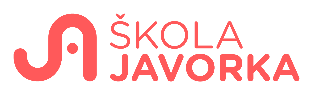 900 25 Chorvátsky Grob ŠKOLSKÝ PORIADOKŠkolský poriadok bol revidovaný a schválený 25.01.2024 na pedagogickej rade školy.Nadobúda účinnosť od 26.01.2024Chorvátsky Grob 25.01.20241	CharakteristikaŽiaci, zamestnanci a zákonní zástupcovia žiakov (spravidla rodičia) sú tri vrcholy trojuholníka vzťahov, ktoré sa denne realizujú v škole. Z týchto vzťahov vyplývajú práva a povinnosti zúčastnených, ktoré na základe platnej legislatívy detailnejšie upravuje školský poriadok, ktorého súčasťou je školský poriadok školského klubu detí (ďalej ŠKD). Školský poriadok vychádza najmä zo zákona č. 245/2008 Z.z. o výchove a vzdelávaní (školský zákon) a o zmene a doplnení niektorých zákonov v znení neskorších predpisov, zákona č. 124/2006 Z.z. o bezpečnosti a ochrane zdravia pri práci a o zmene a doplnení niektorých neskorších predpisov, vyhlášky č. 306/2009 Z.z. o podrobnostiach a organizácii školského roka na základných školách, metodického pokynu č. 7/2006-R k prevencii a riešenia šikanovania žiakov v školách a školských zariadeniach a iných relevantných dokumentov.2	Organizácia vyučovaniaVyučovací proces sa riadi riadnym rozvrhom hodín, ktorý schválil riaditeľ školy na začiatku školského roka. Rozvrh hodín je povinný rešpektovať každý žiak. Informáciu o rozvrhu získa rodič od svojho dieťaťa, resp. od triedneho učiteľa. Denný počet hodín vychádza z inovovaného školského vzdelávacieho programu (ďalej IŠkVP) a je povinný pre každého žiaka. Podľa záujmu a podmienok školy si žiak môže vybrať z ponuky povinne voliteľných predmetov a krúžkov. Po vypísaní záväznej prihlášky na povinné voliteľné predmety a krúžky zákonným zástupcom, je žiak povinný zúčastňovať sa výučby vybraného povinného predmetu a krúžku v priebehu celého školského roka.Vyučuje sa v sídle školy v Chorvátskom Grobe, Javorová alej 1.Vyučovanie začína o 07:00 hod.Vyučovacia jednotka trvá 45 minút. Prehľad o trvaní vyučovacích hodín:1.vyučovacia hodina  	   7.00 – 7.45 hod. 	prestávky:     7.45 – 8. 00 hod. (15 min.)2. vyučovacia hodina:   8.00 – 8.45 hod.		          8.45 – 8.55 hod. (10 min.) 3. vyučovacia hodina:   8.55 – 9.40 hod.	                      9.40 –  9.55 hod.  (15 min.)             4. vyučovacia hodina:   9.55 – 10.40 hod. 		          10.40 – 10.55 hod (15 min.)5. vyučovacia hodina:  10.55 – 11.40 hod.		          11.40 – 11.50 hod. (10 min.)6. vyučovacia hodina:  11.50 – 12.35 hod.	                      12.35 – 12.40 hod. (5 min.)7. vyučovacia hodina:  12.40 - 13.25 hod.		          13.25 – 13.55 hod. (30 min.)8. vyučovacia hodina:  13.55 – 14.35 hod.Hlavný vchod do budovy školy je v pracovných dňoch otvorený od 06:45 do 07:40 hod. pre ranný ŠKD. Od 07:45 do 07:55 hod. je príchod na vyučovanie cez hlavný vchod. O 7.55 sa zamyká budova školy. Žiak, ktorý nechodí do ŠKD a príde pred školu v čase od 6.45 do 7.40 hod. využije bočný vchod pri školskej jedálni, kde sa môže zdržiavať vo vstupnej chodbe medzi šk. jedálňou a školou. Do priestorov školy sa dostane o 7.45 vnútornými dverami. V prípade, že žiaci svojim správaním počas čakania  v prechodovej chodbe porušia školský poriadok, budú čakať na vyučovanie pred hlavným vchodom. Vzhľadom na malý priestor vstupnej chodby dôrazne žiadame rodičov, aby pred vyučovaním nevstupovali do budovy a ponechali priestor deťom.Po ukončení vyučovania žiaci na krúžky čakajú na lavičkách pred školou, kde si ich	preberie vedúci krúžku, alebo sú v ŠKD.Bočný vchod je v čase vyučovania uzamknutý, pre rodičov sa otvára o 11.40 hod. a slúži na vyzdvihnutie detí z vyučovania aj ŠKD. Budova je v čase vyučovania z bezpečnostných dôvodov uzamknutá. Službu pri vchode do budovy školy má pred vyučovaním zamestnanec školy, ktorý usmerňuje žiakov a návštevníkov školy. Návštevníkov školy prevezme zamestnanec, ktorého navštívili. Nesmú sa voľne a sami pohybovať v priestoroch školy – zodpovedná je dozorkonajúca osoba na dolnej chodbe.Každú neskorú dochádzku žiakov na vyučovanie evidujú vyučujúci zápisom do elektronickej triednej knihy.Vyučovací proces je organizovaný v učebniach hlavnej budovy, v priestoroch na cvičenie, na multifunkčnom ihrisku, v areáli školy, v areáli detského ihriska „Lúčny koník“ na Javorovej aleji a podľa potreby mimo areálu školy (škola v prírode, lyžiarsky kurz, exkurzie, vychádzky a pod.).Každý žiak má pridelenú uzamykateľnú šatňovú skrinku a k nej kľúč. Za poriadok v šatňovej skrinke zodpovedá počas celého školského roka. Žiaci sú povinní sa prezúvať podľa pokynov triedneho učiteľa, nepoužívať na prezuvkách farebnú podrážku, ktorá znečisťuje podlahu školy a tried. Žiaci si všetky potrebné veci zo skrinky vezmú so sebou do triedy a neotvárajú skrinky bezdôvodne. Po vyučovaní odporúčame brať prezuvky a odev domov, skrinky musia ostať prázdne minimálne v čase prázdnin z dôvodu čistenia a dezinfekcie, v odôvodnených prípadoch aj inokedy podľa pokynov vedenia školy. Ak žiak zabudne kľúč, skrinku mu otvorí a uzamkne dozor. Ak žiak stratí kľúč, zákonnému zástupcovi bude zapožičaný oproti podpisu kľúč na vyrobenie duplikátu. Ak zákonný zástupca stratí zapožičaný kľúč, zabezpečí výmenu zámku a výrobu kľúčov.Na vyučovanie telesnej výchovy sa žiaci prezúvajú a prezliekajú na prvom stupni podľa pokynov triedneho učiteľa, obvykle v triede a žiaci na druhom stupni v triede, len za prítomnosti detí rovnakého pohlavia.Všetky požiadavky voči škole (žiadosti, potvrdenia) predkladajú žiaci triednym učiteľom, ktorí osobne zabezpečia ich vybavenie na riaditeľstve školy.Rodičia môžu úradné záležitosti vybavovať na riaditeľstve  mailom, telefonicky alebo osobne po dohode. Učitelia nemajú dovolené venovať sa rodičom počas vyučovania a dozoru nad žiakmi. Informácie o prospechu a správaní žiakov podáva triedny učiteľ na triednom aktíve, prípadne pri osobnej návšteve rodiča v mimo vyučovacom čase v čase konzultačných hodín, ktoré budú vopred mailom dohodnuté /aplikácia Edupage – správa/ alebo telefonicky dohodnuté.V prípade, že je vyučovanie pre rôzne príčiny prerušené, žiaci zotrvávajú s vyučujúcim v určenom priestore. Žiakom nie je dovolené v tomto čase opustiť daný priestor, riadia sa pokynmi učiteľa. V prípade, že žiak priestor opustí, porušil školský poriadok. O náhrade vyučovania za čas prerušenia rozhodne riaditeľka školy.3	Práva a povinnosti žiakov3.1 Práva žiakaŽiak má právo:na rovnoprávny prístup ku vzdelaniu, bezplatné vzdelanie v základných školách.vybrať si prostredníctvom zákonného zástupcu školu, na ktorej bude plniť povinnú školskú dochádzku.na výchovu a vzdelanie v bezpečnom a hygienicky vyhovujúcom prostredí.na organizáciu výchovy a vzdelávania primeranú jeho veku, schopnostiam, záujmom, zdravotnému stavu a v súlade so zásadami psychohygieny.individuálny prístup rešpektujúci jeho schopnosti a možnosti, nadanie a zdravotný stav.na rozvoj vlastnej osobnosti.na rešpektovanie ľudskej dôstojnosti.na porozumenie, lásku, priateľstvo.na ochranu pred akoukoľvek formou rasovej, náboženskej a inej diskriminácie, na ochranu pred sociálno-patologickými javmi.na úctu k svojej osobe, k vierovyznaniu, svetonázoru, národnostnej a etnickej príslušnosti, voči žiakom nesmie byť použitá žiadna forma psychického alebo fyzického násilia, hrubosti, zneužívania, šikanovania.posudzovať svoje vlastné správanie, myšlienky, emócie a byť za ne a ich dôsledky sám zodpovedný.na  slobodnú  voľbu  voliteľných  a nepovinných  predmetov  v súlade  so  svojimimožnosťami,  záujmami  a záľubami  v rozsahu  ustanovenom  vzdelávacím  programoma podľa možností školy.na poskytovanie poradenstva a služieb spojených s výchovou a vzdelaním.dostať informácie a poradenskú službu v oblasti vzdelávania a odbornej prípravy na povolanie od výchovného poradcu.využiť službu CPPPaP.využiť služby školskej jedálne.na ochranu zdravia a bezpečnosť pri vyučovaní.na dodržiavanie základných psychohygienických noriem (dĺžka a počet hodín, prestávok, dĺžku vyučovania v jednom celku, desiatu, obed).na kvalitnú výučbu vo všetkých predmetoch.na komunikáciu v duchu zásad humanity, demokracie a tolerancie.vysloviť svoj názor vhodnou formou a klásť otázky k preberanej téme.na zdôvodnenie klasifikácie a analýzu chýb v písomných a grafických prácach.prostredníctvom rodičov požiadať o komisionálnu skúšku do troch dní po prebratí dokumentu o klasifikácii.podľa vlastného záujmu sa zapojiť do záujmovej činnosti, olympiád, rôznych súťaží, športovej činnosti v súlade so svojimi záľubami, rozvíjať svoj talent a nadanie.na bezplatné zapožičiavanie učebníc na povinné vyučovacie predmety, pokiaľ nimi škola disponuje.na individuálne vzdelávanie za podmienok, ak mu bolo udelené rozhodnutie riaditeľky školy.na predloženie svojich požiadaviek a návrhov na zlepšenie práce vo svojej triede triednej učiteľke/učiteľovi.byť v nutných prípadoch uvoľnený z vyučovania-prestúpiť na inú školu (o prestup žiada zákonný zástupca).zúčastňovať sa pravidelných lekárskych prehliadok.konzultovať o svojich osobných i školských problémoch s pedagogickými zamestnancami v čase vyučovania i mimo vyučovací proces. Čas si žiak dohodne s príslušným pracovníkom školy.vedieť známku za verbálnu odpoveď priamo na vyučovacej hodine, za písomnú prácu do 10 dní od jej odovzdania a žiadať zapísanie známky do IŽK.na prestávku, hygienu, teplý obed v určený čas podľa rozvrhu hodín.KAŽDÉMU ŽIAKOVI PRINÁLEŽIA PRÁVA, KTORÉ SÚ ZAKOTVENÉ VO VŠEOBECNEJ DEKLARÁCII ĽUDSKÝCH PRÁV A DOHOVORE O PRÁVACH DIEŤAŤA.3.2 Povinnosti žiakaŽiak má povinnosť:1)	neobmedzovať	svojim	konaním	práva	ostatných	osôb	zúčastňujúcich	sa	výchovya vzdelávaniadodržiavať školský poriadok školy a ďalšie vnútorné predpisy školy.pravidelne sa zúčastňovať na výchove a vzdelávaní a riadne sa vzdelávať, osvojiť si vedomosti a zručnosti poskytované základnou školou podľa svojich schopností.osvojiť si zásady vlastenectva, humanity, tolerancie, správať sa podľa nich.rešpektovať pokyny pedagogických a ostatných zamestnancov školy.ctiť si ľudskú dôstojnosť svojich spolužiakov a všetkých zamestnancov školy.konať tak, aby neohrozoval svoje zdravie a bezpečnosť, ako aj zdravie a bezpečnosť spolužiakov, zamestnancov školy.dodržiavať hygienické zásady.dbať na čistotu a poriadok, udržiavať poriadok v triede, na chodbách a všetkých priestoroch školy.šetriť školský majetok a zariadenie, chrániť ho pred poškodením. Úmyselné poškodenie majetku školy žiakom bude finančne kompenzované.hospodárne zaobchádzať s učebnicami a učebnými pomôckami, učebnice musia byť podpísané, obalené. Stratená učebnica musí byť nahradená zakúpenou totožnou učebnicou alebo finančne kompenzovaná.poukazovať na násilné správanie sa spolužiakov.prichádzať včas na vyučovanie.vrchné ošatenie a obuv si odkladať v skrinke alebo na iné určené miesto.po chorobe priniesť ospravedlnenie od rodičov alebo lekára najneskôr do 2 dní.nosiť do školy všetky pomôcky a školské potreby.každý úraz v škole (i na akciách organizovaných školou) ihneď hlásiť dozor konajúcej učiteľke alebo triednej učiteľke alebo vychovávateľke (ešte pred odchodom zo školy)-straty a nálezy ohlásiť triednej učiteľke.zúčastňovať sa na prihlásenej záujmovej činnosti (na vzdelávacie poukazy). Jedna hodina záujmového vzdelávania trvá 60 minút a je v rozsahu najmenej 60 hodín počas školského roka. Žiakovu neprítomnosť písomne ospravedlní rodič.3.3 Žiakovi nie je dovolenéporušovať práva ostatných žiakov a zamestnancov.nosiť do školy cigarety, alkoholické nápoje, návykové, omamné a toxické látky legálnehoa nelegálneho charakteru, ostré predmety, spreje, nevhodné časopisy a publikácie s pornografickým, erotickým obsahom a také, ktoré propagujú drogy, násilie a rasizmus.fajčiť, užívať alkoholické nápoje a návykové omamné látky v škole, areáli školy.nosiť do školy zápalky a zapaľovače.nosiť do školy a na školské akcie energetické nápoje a nápoje obsahujúce kofeín a chinín.nosiť do školy elektronické prístroje: rádiá, hry, CD prehrávače, MP 3 prehrávač, tiež USB kľúč (len na vlastnú zodpovednosť).neodporúča sa nosiť mobilný telefón ani inteligentné hodinky. Ak ich žiak má, nesmie ich používať počas akejkoľvek činnosti v škole (napr. počas vyučovacej hodiny, prestávky, ŠKD, ani ako kalkulačku alebo hodinky). Žiak 1.stupňa musí mať vypnutý mobilný telefón uložený v školskej taške, za jeho stratu alebo poškodenie škola nezodpovedá. Žiak 2.stupňa na začiatku vyučovania odkladá vypnutý mobilný telefón za prítomnosti vyučujúceho do uzamykateľnej skrinky na to určenej a umiestnenej v kmeňovej triede žiaka, ktorú daný vyučujúci uzamkne. Na konci vyučovania vyučujúci na poslednej hodine skrinku s mobilnými telefónmi otvorí a žiak si zoberie svoj telefón. V prípade potreby kontakt s rodičom zabezpečuje tr. učiteľ, vyučujúci pedagóg, vychovávateľka alebo  vedenie školy. Žiak smie použiť mobilný telefón výnimočne a to iba so súhlasom vyučujúceho alebo vychovávateľky, ktorá práve realizuje činnosť. Žiak nesmie vyhotovovať audio a video záznam v priebehu činností v škole mobilným telefónom ani iným zariadením. Porušenie týchto nariadení je porušením školského poriadku a môže mať za následok (podľa závažnosti) zníženú známku zo správania.výslovne je zakázané nosenie zbraní a ich imitácií, chemikálií a iných zdraviu škodlivých a návykových látok Porušenie týchto zákazov je porušením školského poriadku a môže mať za následok (podľa závažnosti) zníženú známku zo správania.hrať hazardné hry.ničiť inventár školy (lavice, skrine, pomôcky, učebnice), písať po stenách, dverách školy, ničiť školský areál.zdržiavať sa v priestoroch školy, sociálnych zariadeniach po ukončení vyučovania bez dozoru.zdržiavať sa v areáli školy bez dozoru pedagogického zamestnanca počas vyučovania a činnosti ŠKD, pokiaľ nie je na vyučovaní a nie je zaradený do ŠKD a nemá práve krúžok, ktorého je účastníkom.nosiť väčšie sumy peňazí a cenné predmety sa neodporúča (na vlastnú zodpovednosť).vymeškávať vyučovanie bez riadneho ospravedlnenia (neospravedlnené hodiny).počas veľkých prestávok a činnosti ŠKD opustiť školský areál . Po odchode z ŠKD sa naopak, žiaci vzdialia z areálu a nezostávajú sa hrať s deťmi z ŠKD.počas malých prestávok sa bezdôvodne pohybovať po budove školy, prestávka slúži na prípravu na ďalšiu vyučovaciu hodinu a nevyhnutnú hygienu.manipulovať s hasiacimi prístrojmi, hydrantmi, elektrickými zásuvkami a inými zariadeniami a prístrojmi školy.vstupovať do sociálnych zariadení s jedlom.vykláňať sa z okna, manipulovať s oknami, žalúziami, vyhadzovať papiere a odpad von oknom.pohybovať sa v priestoroch školy, schodísk a v areáli školy na kolieskových korčuliach, skateboardoch, bicykloch, kolieskových topánkach.vodiť psy do areálu školy.ubližovať zvieratám a týrať ich.v učebniach výpočtovej techniky chatovať; hrať počítačové hry, ktoré propagujú násilie, xenofóbiu, rasizmus, pornografiu; navštevovať webové stránky propagujúce násilie, xenofóbiu, rasizmus, pornografiu; používať vlastné externé zariadenia bez súhlasu vyučujúceho; preinštalovať nastavené parametre školských počítačov.Porušenie pravidiel sa považuje za priestupok voči školskému poriadku a môže mať za následok (podľa závažnosti a frekvencie porušovania) zníženú známku zo správania (resp. trestné stíhanie).4	Výchovné opatreniaVýchovnými opatreniami sú pochvaly, iné ocenenia a opatrenia na posilnenie disciplíny žiakov.Pochvala triednym učiteľom (spravidla po štvrťroku):za reprezentáciu školy, triedy,za príkladné slušné správanie a utváranie dobrých vzťahov k spolužiakom, triede, škole, za pomoc v triede.Pochvala riaditeľom školy (spravidla pri polročnom hodnotení):za úspešnú reprezentáciu školy v súťažiach,za aktívnu prácu na projektoch školy,za nezištnú pomoc, príkladné činy (zber papiera),za verejné uznanie inou inštitúciou.Pochvaly sa spravidla udeľujú na návrh triedneho učiteľa po prerokovaní v Pedagogickej rade školy. Za vzorné správanie, reprezentáciu školy, pomoc spolužiakom možno navrhnúť žiakov na ocenenie Osobnosť triedy (na konci školského roka)-Napomenutie triednym učiteľom:za jednorazové porušenie vnútorného poriadku školy,za 1-4 neskoré príchody na vyučovanie (mimo kolízie MHD),za 1-2 zápisy v elektronickej triednej knihe, za ojedinelú nevhodnú úpravu zovňajšku,za neprezúvanie sa v priestoroch školy,za neplnenie povinností týždenníka,za ojedinelé nevhodné správanie sa voči spolužiakovi,za iné, menej závažné priestupky podľa posúdenia triedneho učiteľa.Pokarhanie triednym učiteľom:za 1-4 hodiny neospravedlnenej absencie,za jednorazový útek zo školy v čase vyučovania a akcií školy,za 5-20 neskorých príchodov do školy,za opakujúce sa priestupky z bodu c),za porušenie BOZP pri vyučovaní,za  vulgárne vyjadrovanie v škole a na školských akciách.Pokarhanie riaditeľom školyza 5-8 hodín neospravedlnenej absencie,za podvádzanie, klamstvo, krádež menšieho rozsahu,za prejav násilia voči žiakom školy,za nevhodné správanie voči zamestnancom školy,za použitie mobilného telefónu, inteligentných hodiniek a iných elektronických obrazových a zvukových zariadení na vyučovaní, cez prestávku, v ŠKD bez súhlasu pedagóga, ako aj za nerešpektovanie nariadenia o odovzdaní vypnutého mobilného telefónu vyučujúcemu na začiatku vyučovania do uzamykateľnej skrinky na to určenej.za opakujúce sa priestupky z bodu d) 1-6Výchovné opatrenia navrhuje spravidla triedny učiteľ a prerokujú sa na Pedagogickej rade školy.Polročné správanie žiaka sa hodnotí známkou za dané klasifikačné obdobie. Žiak, ktorému bolo udelené pokarhanie, môže mať zníženú známku zo správania.Zníženie známky zo správania na stupeň 2 (uspokojivé):za 9-15 hodín neospravedlnenej absencie,za opakujúce sa zápisy v elektronickej triednej knihe podľa návrhu triedneho učiteľa,za úmyselné poškodzovanie inventáru školy v jeho interiéri a exteriéri,za úmyselné poškodenie cudzieho majetku v jeho interiéri a exteriéri,za opakované priestupky,za prejav násilia a agresivity voči žiakom školy, šikanovanie a vydieranie,za krádež menšieho rozsahu,za hrubé, agresívne správanie voči zamestnancom školy, za vulgárne vyjadrovanie na adresu zamestnancov školy,poškodenie majetku školy kresbami grafity a inými nápismi a obrázkami,za prinesenie cigariet do školy, do areálu školy, na akcie školy,za fajčenie v škole, v areáli školy, na akciách školy,11)	za prinesenie, používanie nepovolených omamných, návykových, toxických látok a predmetov do priestorov školy a na školské akcie,za prinesenie noža, zbrane, pyrotechniky do školy, areálu školy, na akciu školy a za prípadnú manipuláciu s týmito predmetmi,za opakované použitie mobilného telefónu a iných elektronických obrazových a zvukových zariadení na vyučovaní, cez prestávku, v ŠKD bez súhlasu pedagóga, ako aj za opakované nerešpektovanie nariadenia o odovzdaní vypnutého mobilného telefónu vyučujúcemu na začiatku vyučovania do uzamykateľnej skrinky na to určenej.Zníženie známky zo správania na stupeň 3 (menej uspokojivé):za 16-35 hodín neospravedlnenej absencie,za opakujúce sa a závažné priestupky voči školskému poriadku,za krádež závažného charakteru, resp. opakované drobné krádeže,za úmyselné ublíženie na zdraví,za opakované šikanovanie a vydieranie,za vandalizmus, opakované poškodenie majetku školy kresbami grafity a inými nápismi a obrázkami v priestoroch školy a areáli školy,za opakované prinesenie cigariet, fajčenie, prinesenie, použitie omamných, návykových, toxických látok, alkoholu a predmetov do priestoroch školy a na školské akcie,za vyhrážanie sa použitím noža, zbrane, pyrotechniky v škole, areáli školy, na akciách školy,9)	za vyhrážanie sa použitím sily (vlastnej, iných osôb) voči ostatným žiakom a zamestnancom.Zníženie známky zo správania na stupeň 4 (neuspokojivé):za viac ako 35 hodín neospravedlnenej absencie,za spáchanie činu, ktorým je ohrozená bezpečnosť a výchova iných žiakov,za sústavne sa opakujúce priestupky,za použitie noža, zbrane, pyrotechniky, alebo akéhokoľvek predmetu, ktorý bol použitý na fyzický útok proti inej osobe v škole, areáli školy, na akciách školy, pri ktorom došlo k poškodeniu zdravia inej osoby.Žiak môže byť klasifikovaný zníženou známkou zo správania aj vtedy, ak mu nebolo udelené pokarhanie, a to aj za jednorazové, ale závažné porušenie školského poriadku po posúdení v pedagogickej rade.Ak žiak svojím správaním a agresivitou ohrozuje bezpečnosť a zdravie ostatných žiakov, ostatných účastníkov výchovy a vzdelávania, alebo narúša výchovu a vzdelávanie do takej miery, že znemožňuje ostatným účastníkom výchovy a vzdelávania vzdelávanie, riaditeľka školy môže použiť ochranné opatrenie, ktorým je okamžité vylúčenie žiaka z výchovy a vzdelávania, umiestnením žiaka do samostatnej miestnosti za prítomnosti pedagogického zamestnanca. Riaditeľka školy bezodkladne privolá: a) zákonného zástupcu, b) zdravotnú pomoc, c) policajný zbor. Ochranné opatrenie slúži na upokojenie žiaka.Porušenie školského poriadku v oblasti ohrozenia života alebo zdravia žiakov a zamestnancov školy, ako aj ponižovanie a vulgárne nadávky sa považujú za veľmi závažné priestupky. Žiakovi za takéto porušenie školského poriadku hrozí zhoršenie známky zo správania až na najvyšší stupeň, prípadne umiestnenie do vhodného zariadenia navrhnutého vyšetrovacími orgánmi.Porušenie školského poriadku v oblasti fajčenia je porušením zákona. Každé poškodenie, úmyselné alebo z nedbanlivosti hradí žiak, ktorý ho spôsobil v plnej hodnote.Neospravedlnená neúčasť žiaka na vyučovaní trvajúca viac ako 15 vyučovacích hodín v mesiaci sa považuje za zanedbávanie povinnej školskej dochádzky zo strany zákonných zástupcov a škola je povinná dať hlásenie na príslušné oddelenie v súlade s platnou legislatívou.Na školských akciách (napr. výlety, exkurzie, škola v prírode) sa neodporúča účasť žiakov, ktorí mali zníženú známku zo správania alebo pokarhanie od riaditeľky školy. O účasti týchto žiakov jednotlivo rozhodne riaditeľka školy v spolupráci s triednym učiteľom.5	Zásady správania sa žiakov5.1 Oslovenia a pozdravyŽiaci zásadne oslovujú zamestnancov školy pani riaditeľka, pani zástupkyňa, pán učiteľ, pani učiteľka, pán tréner, pani vychovávateľka, pani vedúca ŠJ, pán školník, pani upratovačka.Žiaci zamestnancom vykajú.Žiaci zdravia: ,,Dobré ráno“, ,,Dobrý deň“, ,,Dobrý večer“.Žiaci zdravia všetkých zamestnancov školy.Žiaci zdravia vyučujúceho na začiatku a na konci hodiny tradičným školským pozdravom tak, že vstanú a stoja vzpriamene. Sadnú si na pokyn vyučujúceho.Žiaci zdravia zamestnanca školy len pri prvom stretnutí v daný deň, zdravia zamestnancov školy aj mimo budovy školy.Žiaci si pri vstupe do budovy zložia čiapku z hlavy.5.2 Príchod žiakov do školyŽiaci (okrem detí v rannom oddelení ŠKD) prichádzajú do školy 15 minút pred začiatkom vyučovania. Budova školy sa otvára o 07:45 a zamyká o 07:55 hod.V škole, pred bránou školy pred vyučovaním, ráno a popoludní sa správajú nehlučne, aby nerušili priebeh vyučovania. Neodhadzujú žiadne odpadky do priestoru, odpadky hádžu do odpadkových nádob.Pred vstupom do budovy si dôkladne očistia obuv, po vstupe zložia čiapku z hlavy a prezujú sa do zdravotne nezávadnej obuvi. Prezuvkami nemôže byť športová obuv (tenisky na hodiny telesnej výchovy), ani prezuvky s čiernou alebo farebnou podrážkou, ktorá znečisťuje podlahu školy.Šatňová skrinka slúži žiakovi na odkladanie vrchného oblečenia a obuvi, neslúži na odkladanie učebníc, školských potrieb, rôznych tašiek a jedla.Žiak je prezutý počas celého dopoludňajšieho a popoludňajšieho vyučovania v priestorochškoly. Na hodinách telesnej výchovy používa žiak športový odev a obuv.6)	Čas pred vyučovaním žiak využíva na opakovanie si učiva, nie na vypracovanie a odpisovanie domácich úloh, ktoré mu boli uložené v predchádzajúcich dňoch.5.3 Správanie sa žiakov na vyučovaníŽiak prichádza na vyučovanie a všetky školské podujatia včas, riadne pripravený so všetkými školskými a učebnými potrebami, ktoré podľa rozvrhu hodín potrebuje na vyučovanie. Veci potrebné na hodinu má pripravené na lavici, ostatné veci v taške. Jedlo na lavicu počas vyučovania nepatrí. Zaujme miesto v lavici podľa zasadacieho poriadku, alebo ako určí vyučujúci.Do školy žiak nosí iba tie veci, ktoré nevyhnutne potrebuje na vyučovanie.Žiak v tichosti očakáva príchod vyučujúceho v triede, do odborných učební vstupuje len v sprievode vyučujúceho.Žiak na vyučovaní sedí slušne, pozorne sleduje učiteľov výklad i odpovede spolužiakov, svedomite, aktívne a tvorivo pracuje, nenašepkáva, neodpisuje a neruší vyučovanie.Ak chce žiak odpovedať alebo sa vyučujúceho na niečo opýtať, hlási sa zdvihnutím ruky. Hovoriť bez dovolenia je prejavom neslušnosti. Podobne nezdvorilé je počas vyučovania žuť žuvačku alebo mať na hlave čiapku.V odborných učebniach sa žiak riadi pokynmi vyučujúceho.Ak sa žiak nepripraví na vyučovanie alebo nemá domácu úlohu, ospravedlní sa pred začiatkom hodiny a uvedie dôvod nepripravenosti. Ospravedlnenie počas hodiny nemusí vyučujúci akceptovať.Pred opustením triedy, žiak urobí v/na lavici a vo svojom okolí poriadok. Odpadky patria do koša, stoličky na lavicu.Počas vyučovania môže žiak len v nevyhnutnom prípade navštíviť hygienické zariadenie so súhlasom vyučujúceho a po použití WC je povinný sa ihneď vrátiť do triedy.Žiak môže opustiť triedu alebo určené pracovné miesto len so súhlasom vyučujúceho.Počas vyučovacieho procesu je bez súhlasu učiteľa/vychovávateľa zakázané fotografovať a nahrávať obraz alebo zvuk akýmkoľvek záznamovým zariadením. V prípade porušenia bude zakázané nosiť žiakovi takéto zariadenie do školy a vec bude posudzovaná pri hodnotení správania ako závažné porušenie školského poriadku. Žiak takéto zariadenie nosí na vlastnú zodpovednosť a počas celého vyučovania a činnosti v ŠKD je odložené vypnuté v taške. Organizácia za stratu alebo odcudzenie nezodpovedá.Ak žiak spôsobí poškodenie školského majetku, alebo zbadá poškodenie školského majetku, alebo je svedkom šikanovania, kyberšikanovania, je povinný túto skutočnosť nahlásiť triednemu učiteľovi, pedagógovi vykonávajúcemu dozor alebo vedeniu školy. Ak tak neurobí – bude sa považovať jeho konanie za vandalizmus, šikanovanie, kyberšikanovanie (alebo spoluúčasť na vandalizme, šikanovaní, kyberšikanovaní), budú privolaní rodičia.5.4 Správanie sa žiaka cez prestávkuNa konci prestávky (1 min. pred zvonením) žiaci s pripravenými vecami spoločne a disciplinovane čakajú na vyučujúceho a podľa potreby sa presunú do inej učebne, resp. čakajú na miestach na príchod vyučujúceho.Počas prestávky zostáva žiak v triede, pripraví si pomôcky na ďalšiu vyučovaciu hodinu, nadesiatuje sa. Správa sa pokojne. Umožní spolužiakom nerušene sa pripraviť na nasledujúcu hodinu. Nevyrušuje hlučným a vyzývavým správaním, nebije sa, nebehá po triede ani po chodbe, neničí školské zariadenie, nekričí.Žiak počas malých prestávok sa zdržiava mimo triedy iba v nevyhnutných prípadoch.V čase veľkej prestávky sa zdržiava v areáli školy (za pekného počasia podľa pokynov vyučujúcich), na tej chodbe školy, kde je jeho trieda (za nepriaznivého počasia), alebo v triede na svojej chodbe. V žiadnom prípade neopúšťa budovu školy, areál školy. Správa sa disciplinovane.V priestoroch školy udržiava poriadok. Papiere a odpadky patria do košov. Žiak sa nezdržiava zbytočne na záchodoch, nehádže smeti a odpadky do záchodových mís, pisoárov a umývadiel. Nevykonáva potrebu mimo WC mís a pisoárov. Nenosí na toalety jedlo a nápoje.Po zazvonení na hodinu žiaci v tichosti očakávajú príchod vyučujúceho. Ak vyučujúci v priebehu 5 minút nepríde na vyučovanie, oznámi týždenník túto skutočnosť ZRŠ alebo RŠ.Žiaci si všetky písomnosti a potvrdenia počas celého školského roka vybavujú cez triedneho učiteľa. Ospravedlnenia riešia na začiatku hodiny, nie cez prestávky.5.5 Odchod žiakov zo školyPo skončení poslednej vyučovacej hodiny si žiak uloží svoje veci do aktovky. Očistí svoje miesto od papierov a iných nečistôt a vyloží stoličku na lavicu.Týždenníci skontrolujú čistotu celej triedy, očistia tabuľu, zatvoria obloky, skontrolujú, či sú uzavreté vodovodné kohútiky a zhasnú svetlo.Na pokyn učiteľa žiaci opustia triedu. Učiteľ, ktorý má v triede poslednú hodinu, je zodpovedný za kontrolu čistoty triedy a uzatvorenie okien. Triedu uzamkne a odvedie žiakov ku šatňovým skrinkám resp. počká v triede, kým si žiakov nepreberie vychovávateľka. Žiaci nesmú ostať bez dozoru.Učiteľ, ktorý má v triede poslednú hodinu, je zodpovedný za odprevadenie detí navštevujúcich ŠKD do ŠKD a ich odovzdanie vychovávateľke.Žiak, ktorý nenavštevuje ŠKD, zo školy ide hneď domov resp. na obed do ŠJ. Nezdržiava sa v priestoroch školy ani pred budovou školy. Po skončení vyučovania škola nezodpovedá za deti, ktoré nie sú prihlásené do ŠKD.5.6 Dochádzka žiakov do školyŽiak dochádza do školy na vyučovanie a na podujatia organizované školou načas. Nie je dovolené pravidelne odchádzať zo školy skôr z dôvodu krúžkov a iných mimoškolských aktivít, aj keď by ich rodič hodlal ospravedlniť. Dochádzka do školy je povinná. Neskoré príchody na vyučovanie zaznamená vyučujúci do ETK a triedny učiteľ pri kontrole dochádzky zapíše za 5 neskorých príchodov 1 hodinu neospravedlnenej absencie.Vyučovanie a podujatia školy môže žiak vymeškať len z dôvodu choroby, vážnych udalostí v rodine a nepredvídaných dopravných problémov. Zásadne si nemôže predlžovať prázdniny a víkend predčasným odcestovaním alebo neskorším pricestovaním. Zúčastňovať sa na rekreačnom pobyte doma alebo v zahraničí (mimo prázdnin) môže iba v ojedinelých prípadoch s predchádzajúcim súhlasom riaditeľa školy.Ak žiak mieni vymeškať vyučovaciu hodinu pre vopred známy dôvod, vyžiada si povolenie:a)	Uvoľnenie žiaka z jednej vyučovacej hodiny v nevyhnutných prípadoch (návšteva lekára) môže povoliť príslušný učiteľ. Zápis o neprítomnosti žiaka urobí do triednej knihy.Uvoľnenie z 1-3 vyučovacích dní môže povoliť triedny učiteľ na písomnú žiadosť rodiča.Uvoľnenie zo 4 a viacerých dní povoľuje riaditeľ školy na odporúčanie triedneho učiteľa a písomnú žiadosť rodiča.Ak sa žiak nezúčastní vyučovania z nepredvídaného dôvodu, je povinný zákonný zástupca oznámiť triednemu učiteľovi bezodkladne (do 24 hodín)  dôvod neúčasti.Po návrate na vyučovanie je žiak/zákonný zástupca  do 2 dní povinný triednemu učiteľovi predložiť hodnoverný doklad - ospravedlnenku. Všetky ospravedlnenia sa vyznačia v elektronickej triednej knihe. Dodatočné predloženie nemusí triedny učiteľ akceptovať. Triedny učiteľ písomné ospravedlnenia uloží v dokumentácii triedneho učiteľa.Ak sa krátkodobá neprítomnosť žiaka (do 3 dní) opakuje častejšie alebo má triedny učiteľ podozrenie zo záškoláctva, môže vyžadovať potvrdenie od lekára, resp. kontaktovať oddelenie sociálnych vecí a rodiny.Za neospravedlnené hodiny môže byť žiak postihnutý výchovnými opatreniami a môže mu byť znížená známka zo správania v zmysle vnútorného poriadku školy.Ak žiak zamešká v jednom polroku viac ako 50 % z plánovaného počtu hodín niektorého klasifikovaného predmetu, na základe rozhodnutia riaditeľky školy môže mu byť nariadené absolvovať komisionálne skúšky.Ak má žiak väčšiu absenciu na určitých hodinách, riaditeľka školy rozhodne o ďalšom postupe v spolupráci s triednym učiteľom a vyučujúcim daného predmetu.Neprítomnosť žiaka,  ktorá  trvá  najviac  3   po  sebe  nasledujúce  vyučovacie  dni ( v čase mimoriadnej situácie 5 po sebe nasledujúcich vyučovacích dni) ospravedlňuje jeho zákonný zástupca. Vo výnimočných a osobitne odôvodnených prípadoch (najmä, ak sa krátkodobé neprítomnosti často opakujú ), môže škola vyžadovať lekárske potvrdenie o chorobe žiaka alebo iný doklad potvrdzujúci odôvodnenie jeho neprítomnosti aj pri neprítomnosti do 3 dní resp.5 dní. Ak neprítomnosť žiaka z dôvodu ochorenia trvá dlhšie ako 3 po sebe nasledujúce vyučovacie dni (v čase mimoriadnej situácie 5 po sebe nasledujúcich vyučovacích dni) , predloží žiak/jeho zákonný zástupca potvrdenie od lekára.5.7 Komisionálne skúšky, opravné skúšky, opakovanie ročníkaAk má zákonný zástupca žiaka ZŠ pochybnosť o správnosti klasifikácie na konci prvého alebo druhého polroka, môže do troch dní odo dňa, kedy sa dozvedel o klasifikácii, požiadať písomne riaditeľku školy o komisionálne preskúšanie s uvedením dôvodu. Riaditeľka školy postupuje podľa aktuálne platných metodických pokynov MŠVVaŠ SR na hodnotenie a klasifikáciu žiakov základných škôl. Stanoví trojčlennú komisiu na preskúšanie žiaka. Ak žiak získa z predmetu známku nedostatočný, riaditeľka školy určí opravnú skúšku v mesiaci august, žiakovi sú poskytnuté učebnice, tematické okruhy a možné konzultácie s vyučujúcim. Ak sa žiak na opravnú skúšku nedostaví, je hodnotený známkou nedostatočný. Rozhodnutím riaditeľky školy opakuje ročník.Žiak bude klasifikovaný na základe výsledkov komisionálnej skúšky:keď koná opravnú skúšku,keď je skúšaný v náhradnom termíne,keď jeho zákonný zástupca požiada o preskúšanie žiaka,na základe rozhodnutia RŠ, keď žiak zamešká v jednom polroku viac ako 50 % plánovaného počtu hodín daného predmetu.Výsledok komisionálnej skúšky je pre žiaka konečný.Žiak, ktorý má na konci druhého polroka nedostatočný prospech najviac z 2 povinných predmetov, vykoná opravnú skúšku.Žiak, ktorý bez závažných dôvodov a relevantného písomného ospravedlnenia rodiča najneskôr v deň skúšky nepríde na opravnú skúšku, sa klasifikuje z predmetu, z ktorého mal robiť opravnú skúšku, stupňom prospechu nedostatočný.Ak žiak neprospel a nevykonal úspešne opravnú skúšku, prípadne ak neprospel z viac ako 2 predmetov, opakuje ročník.5.8  Starostlivosť o zovňajšokŽiak chodí do školy a na školské a mimoškolské podujatia čistý, starostlivo, slušne a vkusne upravený a primerane oblečený. Neusiluje sa svojim zovňajškom zbytočne vzbudzovať pozornosť verejnosti, nenosí výstredné oblečenie.Oblečenie, ktoré odhaľuje pri bežnom pohybe intímne partie tela, alebo je priehľadné v týchto častiach a to, ktoré odhaľuje celé brucho u dievčat resp. celú hornú polovicu tela u chlapcov nie je dovolené.Na telesnú výchovu sa žiaci prezliekajú do športového úboru a obúvajú si športovú obuv podľa pokynov učiteľa. Pri opakovanom nenosení športového úboru, vyučujúci postupuje podľa výchovných opatrení školského poriadku.Piercing nie je z bezpečnostných dôvodov dovolený.Gelové nechty nie sú z bezpečnostných dôvodov dovolené.5.9 Starostlivosť o školské zariadenia, učebnice a školské potrebyŽiak je povinný šetriť školskú budovu, všetko vonkajšie a vnútorné zariadenie. Akékoľvek poškodenie z nedbanlivosti alebo úmyselné poškodenie zo strany žiaka je škodou na strane školy. Úhradu tejto škody nahradí v plnej miere zákonný zástupca.Žiak zodpovedá za majetok triedy, každé poškodenie hlási triednemu učiteľovi. Spôsobené škody v triede uhradia žiaci, ktorí ich spôsobili.Žiak má učebnice riadne zabalené a označené menom. Úhrada za stratenú alebo poškodenú učebnicu sa určuje v súlade s platnou legislatívou. Žiak bude o nej podrobne informovaný prostredníctvom triedneho učiteľa.4)	Žiak má v učebnici napísané meno, šk. rok, triedu v tabuľke o používaní učebnice. V prípade, že žiak vráti na konci školského roka učebnicu, v ktorej chýba tabuľka o používaní knihy, môže učiteľ považovať učebnicu za odcudzenú.Zošity žiak udržiava v čistote, nekreslí po obaloch a do textu v knihách, do zošitov nevpisuje nevhodné poznámky. Zošit má označený menom.Žiak šetrí aj ostatné školské pomôcky. Zbytočne neplytvá materiálom (výkresy, papiere, fixky, farby a pod.). Neznečisťuje priestory učební (pracovné stoly, steny, tabuľu, podlahu).Ak žiak dostane na vyučovaní učebné pomôcky , vracia ich funkčné a nepoškodené. Privedomom poškodení alebo poškodení, spôsobenom nedovolenou manipuláciou s pomôckou, je povinný uhradiť cenu novej alebo opravu poškodenej pomôcky.5.10 Náplň práce členov triednej samosprávyTriedna samospráva je pomocným orgánom TU ak je zvolená.2)	Triednu samosprávu si zo svojho kolektívu volia žiaci na začiatku školského roka v zložení: predseda, a iné funkcie podľa rozhodnutia triedneho učiteľa.Funkcie predsedu triedy:zastupuje triedu,pomáha pri organizovaní výchovných úloh triedy,usmerňuje prácu členov triednej samosprávy,predkladá požiadavky triednemu učiteľovi,hlási prípadnú neprítomnosť vyučujúceho na hodine u ZRŠ alebo RŠ školy po 5 minútach.5.11 Náplň práce týždenníkovTýždenníci sú dvaja, ich mená zapíše triedny učiteľ do triednej knihy.Povinnosti týždenníkov:pred vyučovaním pripraviť pomôcky, skontrolovať čistotu tabule,hlásiť neprítomných žiakov na začiatku každej hodiny,nosiť triednu knihu na druhú a ďalšie hodiny do odbornej učebne,podľa pokynov vyučujúceho prinášať a odnášať učebné pomôcky,starať sa o čistotu tabule a dozerať na poriadok v triede po skončení vyučovacej hodiny,hlásiť triednemu učiteľovi poškodenie inventára v triede,postarať sa o vetranie v triede, o kvety,h)	po  poslednej  hodine  spolu  s vyučujúcim  dozerať na  to,  aby  učebňa  ostala v primeranom poriadku (utretá tabuľa, vyzbierané papiere, stoličky na laviciach,zatvorené okná a vodovodné kohútiky, zhasnuté svetlá).5.12 Správanie sa žiakov v školskej jedálniV školskej jedálni sa žiaci zdržiavajú iba v čase vydávania obeda.Do ŠJ má prístup iba stravník, ktorý má načas uhradené stravné a nie je vopred odhlásený z obeda.Žiak môže ísť na obed až po skončení dopoludňajšieho vyučovania . Nie je dovolené chodiť na obed medzi vyučovacími hodinami, iba ak je to stanovené v rozvrhu.Žiaci sú povinní dodržiavať pokyny pri odhlasovaní z obeda. Odhlasujú sa prostredníctvom rodičov telefonicky na čísle ŠJ, prípadne priamo v ŠJ.V ŠJ nie je dovolené hlučne sa správať, behať, predbiehať sa v rade a svojím správanímohrozovať spolužiakov. Prísne sa zakazuje poškodzovať príbor a riad nezodpovedným konaním.Nechávať školské aktovky, obuv, kabáty, vetrovky pohodené v miestnosti alebo uložené na stoličkách pri stoloch nie je dovolené. Veci sa žiaci odkladajú hneď pri vstupe do ŠJ na vešiačiky.Po príchode a odchode z pracoviska sa zapíše do OSOBNÉHO LISTU DOCHÁDZKY ZAMESTNANCA.Neprítomnosť v práci je zamestnanec povinný hlásiť vedeniu školy čo najskôr (minimálne 24 hodín vopred) a najneskôr do 7:00 ráno. Ústne /osobne alebo telefonicky/ alebo písomne /sms správou/ oznámi neprítomnosť okamžite vedeniu školy. V prípade, že je koniec mesiaca , lekárske potvrdenie predloží ihneď. Plánované lekárske ošetrenia odporúčame objednávať v súlade s plánom úloh školy a prednostne mimo pracovnej doby.Pokyny k suplovaniu je povinný denne sledovať v aplikácii Edupage a reagovať na správy od vedenia školy.Pedagogický zamestnanec je povinný zúčastňovať sa všetkých porád organizovaných vedením školy. Všetky závažné skutočnosti týkajúce sa správania a prospechu žiakov konzultuje s triednym učiteľom.Každý pedagogický zamestnanec je povinný oboznámiť sa s vyhláškami, obežníkmi,plánom práce, úlohami, uzneseniami z pracovných porád a oznamami vyvesenými v zborovni na tabuli oznamov. Pedagogický zamestnanec je povinný odovzdať v stanovenom termíne žiadané podklady a výsledky vedeniu školy.pedagogický zamestnanec sa môže so žiakmi vzdialiť zo školskej budovy len s vedomím RŠ alebo ZRŠ /vychádzky, exkurzie a pod./ - písomné organizačné zabezpečenie hromadnej akcie.Pedagogický zamestnanec nesmie používať telesné tresty, nesmie urážať a napádať ľudskú dôstojnosť svojich žiakov, zosmiešňovať ich pred spolužiakmi alebo ostatnými učiteľmi.zamestnanec v zborovni a v spoločných priestoroch zachováva zásady kolegiality, poriadok a čistotu.Pedagogický zamestnanec žiaka uvoľní z vyučovacej hodiny len vo výnimočnom prípade (WC) a sleduje jeho neprítomnosť.Pedagogickým zamestnancom nie je dovolené vybavovať rôzne záležitosti v triede ( osobné ani pracovné) vo vyučovacom čase a čase dozoru nad žiakmi (osobne ani telefonicky, ani prostredníctvom PC ), výnimka je dovolená len v súrnych odôvodnenýchzásadami BOZP, urobiť o tom zápis v triednej knihe. Deň pred odchodom je povinný vypísať tlačivo o zabezpečení hromadnej akcie a predložiť ho na schválenie riaditeľke školy.Pred odchodom k lekárovi počas dňa si musí zamestnanec vypýtať priepustku, ktorá musí byť podpísaná vedúcim zamestnancom školy. Potvrdenie o návšteve lekára musí predložiť v nasledujúci deň.Pedagogickým   zamestnancom   nie  je  dovolené  odnášať  domov  pedagogickúdokumentáciu a prenášať na USB alebo inom externom médiu osobné údaje žiakov a zamestnancov, ani posielať ich nezabezpečeným mailom. Nie je dovolené poskytovať údaje o žiakoch iným osobám ako zákonným zástupcom.Na poslednej vyučovacej hodine zabezpečí pedagogický zamestnanec v triede poriadok a čistotu, skontroluje uzatvorenie okien a odvedie žiakov ku skrinkám.Na odpoludňajšie vyučovanie, záujmovú činnosť si pedagogický zamestnanec žiakov preberie pred školou a v ŠKD.Prípadné úrazy počas vyučovania a výchovnej činnosti pedagogický zamestnanec ošetrí, informuje telefonicky zákonného zástupcu žiaka a v prípade potreby ho privolá, následne úraz zapíše do predpísaného tlačiva a knihy úrazov.Učiteľ TSV je povinný mať športovú obuv a odev. Učiteľ TSV dodržiava všetky zásady BOZP.Evidenciu žiakov na každej vyučovacej hodine vykonáva učiteľ hneď na začiatku hodiny vizuálnou kontrolou a následným zápisom do elektronickej triednej knihy, podobne vychovávateľ si kontroluje deti v ŠKD a preveruje ich počet. Pedagogický zamestnanec musí mať v každej chvíli prehľad, koľko žiakov je na vyučovacej hodine a detí v oddelení ŠKD, najmä s ohľadom odchodov na krúžky. Pri delených hodinách po zápise meškajúcich a chýbajúcich ihneď pošle vyučujúci/suplujúci triednu knihu ďalším skupinám, triednu knihu nosí jeden z týždenníkov, resp. iný poverený žiak.Učiteľ/ka eviduje do elektronickej triednej knihy a vykonáva prehľad neskorých príchodov.Pedagogický zamestnanec počas voľných hodín mimo úväzku je k dispozícii na zastupovanie za neprítomných učiteľov a vychovávateľov. Učitelia  majú pracovnú pohotovosť i v popoludňajšom čase pre zastupovanie v ŠKD. Zastupovanie za učiteľov a vychovávateľov je prístupné v zošite suplovania. Pedagogický zamestnanec má povinnosť oboznámiť sa so suplovaním prostredníctvom aplikácie EDUPAGE a plnohodnotne odučiť aj suplovanú hodinu. Odporúča sa, aby chýbajúci učiteľ ponechal materiály zastupujúcemu učiteľovi. Zastupovanie každý pedagogický zamestnanec potvrdí písomne vlastným podpisom. Mimoriadnu situáciu (akútny zdravotný stav, príp. iný závažný dôvod) nahlasuje zamestnanec telefonicky, emailom alebo sms správou čo najskôr, ale najneskôr do 7.00 v deň neprítomnosti zástupkyni riaditeľky školy, v prípade nutnosti čerpania dovolenky, náhradného voľna najprv riaditeľke školy a po jej súhlase zástupkyni.Učiteľ je povinný zapísať všetky známky, poznámky za správanie, oznamy rodičom do  Edupage  v tom týždni, kedy boli žiakovi udelené..Ak pedagogický zamestnanec dostal tlačivo, ktoré má vyplniť (aj pre žiakov), nepoužije iné.Za riešenie prípadných  úrazov žiakov počas vyučovacieho a výchovného  procesu  adozoru zodpovedá príslušný pedagogický zamestnanec, ktorý je povinný zabezpečiť ošetrenie, urobiť zápis na predpísané tlačivo ,,Záznam o registrovanom školskom úraze“ a následne odovzdať vyplnené tlačivo zástupkyni.Zamestnanec je povinný doručiť potvrdenie o návšteve lekára hneď v deň nástupu do zamestnania.Vedúce PK a MZ zodpovedajú za formálnu stránku učebných osnov a tematických výchovno-vzdelávacích plánov za všetkých učiteľov v rámci svojej PK v digitálnej podobe, podľa predchádzajúcej dohody s riaditeľkou školy.Pedagogický zamestnanec je povinný oboznámiť sa a riadiť sa pokynmi umiestnenými na oznamovacej tabuli v priestoroch zborovne a zároveň nesmie svojvoľne upravovať obsah oznamov na tabuli.Každý pedagogický zamestnanec podporuje a propaguje koncepciu a rozvoj školy, krúžkovú činnosť žiakov, na stretnutiach s rodičmi podporuje úlohy a projekty školy, zachováva mlčanlivosť a v platných predpisov, podporuje sponzorskú a dobrovoľnícku činnosť, vystupuje v zmysle zásad etického kódexu pedagogického zamestnanca, dbá o pravdivý prenos informácií rodičom, zabezpečuje prenos dôležitých informácií vedeniu školy (prevádzka, pedagogický proces, komunikácia s rodičmi). Každý pedagogický pracovník svojím vystupovaním, kultúrnosťou prejavu a asertívnym prístupom rieši vzniknuté problémové situácie s rodičmi a žiakmi.  37)	Pedagogický zamestnanec   nemôže  používať vulgarizmy,  telesné  tresty a  používať v kolektíve žiakov dôverné informácie o žiakoch a zamestnancoch  a ich  rodinách. Prihodnotení žiakov využíva dostatočnej miere metódu povzbudenia, pochvaly a posilnenia žiaka.Zamestnanec školy nie je povinný poskytnúť rodičom svoje súkromné telefónne číslo, v prípade, že tak urobí, má právo vyhradiť si čas na hovory s rodičmi, okrem času priamej vyučovacej a výchovnej činnosti. Učiteľ komunikuje s rodičmi prostredníctvom aplikácie Edupage.Zamestnanci nemôžu na pôde školy ponúkať na predaj tovar podomového obchodu ani služieb (bankový sektor, reality, dovolenky a pod.) žiakom, zamestnancom a zákonným Zamestnanci nemôžu na pôde školy rozdávať letáky v rámci predvolebných kampaní, ani iným spôsobom robiť predvolebnú politickú ani občiansku kampaň.Zamestnanci musia jasne oddeliť svoje vlastné svetonázory od pôsobenia počas výchovy a vzdelávania a zdržať sa znevažujúcich komentárov na adresu skupín s iným svetonázorom. K tejto otázke treba pristupovať mimoriadne citlivo.Vychovávateľka si žiakov preberá od jednotlivých vyučujúcich z tried osobne.Vychovávateľka žiakov uvoľňuje zo ŠKD len s písomným súhlasom (dieťa donesie lístok vychovávateľovi/ke), v žiadnom prípade neuvoľní dieťa na telefonickú požiadavku ani na žiadosť dieťaťa. Dieťa odovzdá len osobám, ktoré na to majú písomný súhlas zákonných zástupcov.V prípade, že vychovávateľ/ky ŠKD odchádzajú s deťmi na vychádzku, štadión, do divadla a pod., sú povinné zanechať na dverách príslušného oddelenia školského klubu oznam, kde sa nachádzajú a čas návratu.6.1 Povinnosti triedneho učiteľaPri komunikácii s rodičom triedny učiteľ využíva mailovú komunikáciu prostredníctvom aplikácie EDUPAGE alebo telefonický kontakt pre splnenie termínovaných úloh. Žiakov nabáda k dochvíľnosti a zodpovednosti pri plnení termínovaných úloh, lebo triedny učiteľ zodpovedá za včasné vykonanie termínovaných úloh.V rámci prvej triednickej hodiny a prvého triedneho aktívu je povinný oboznámiť žiakov a rodičov s poriadkom školy, s časťou, ktorá sa týka žiakov a rodičov.Triedny učiteľ je povinný pravidelne kontrolovať dodržiavanie vnútorného poriadku školy a v prípade jeho porušenia zjednať nápravu.O závažnom porušení vnútorného poriadku školy informuje vedenie školy. Pri závažnomporušení (prejavy šikanovania, poškodenie majetku, krádež, nevhodné správanie voči učiteľovi) zdokumentuje vec so žiakom zápisom do ETK a následne s pozvaným rodičom/zákonným zástupcom zdokumentuje riešenú situáciu na tlačivo  ,,Pohovor zo stretnutia s rodičmi“. Podľa stupňa závažnosti prizve na stretnutie aj vedenie školy. V takomto prípade sa termín konzultuje s vedením školy.Vedie a pravidelne kontroluje triednu dokumentáciu, podľa požiadaviek vedenia školy ju predkladá ku kontrole.Triedna kniha je vedená elektronicky.Triedny výkaz musí byť uložený v zástupcovni v uzatvorenej skrinke. Každý piatok  skontroluje zapísanie učiva a dochádzku v ETK a osloví tých, ktorí niečo z rôznych dôvodov nezapísali. So žiakmi vo svojej triede preberá všetky dôležité skutočnosti, neodkladne rieši problémy v rámci triednických hodín podľa potreby.O všetkých dôležitých skutočnostiach informuje rodičov/ zákonných zástupcov, podľa potreby pozýva rodičov/zákonných zástupcov do školy v čase konzultačných hodín (len výnimočne pred začiatkom vyučovania), o dôležitých jednaniach robí písomný zápis s podpisom rodičov.Podnety pre hodnotenie správania sa jednotlivých žiakov, hodnotenie triedy ako celku prijíma od kolegov vyučujúcich v triede a vychovávateliek ŠKD ako aj ostatných zamestnancov školy.Triedny učiteľ eviduje a má kedykoľvek k dispozícii:aktuálne údaje o žiakovi,aktuálne údaje o rodičoch/zákonných zástupcoch a je povinný vyzvať rodičov o pravidelnú aktualizáciu týchto údajov (minimálny rozsah: meno, priezvisko, korešpondenčná adresa ,mailový a telefónny kontakt z dôvodu zabezpečenia kontaktu v prípade nutnosti),prehľad ospravedlnených a neospravedlnených hodín,evidenciu neskorých príchodov,evidenciu ospravedlneniek od rodičov.Triedny učiteľ pravidelne kontroluje zverený majetok triedy, podporuje u žiakov jeho udržiavanie a zveľaďovania, v prípade poškodenia rieši s rodičmi žiakov, vedením školy a pri vyčíslení škody s ekonómkou školy.Triedny učiteľ eviduje na predpísanom tlačive žiakov oslobodených od TSV a lekárom potvrdené tlačivo odovzdáva čo najskôr zástupkyni.Triedny učiteľ sa na triedne aktívy pripravuje, informuje podľa pokynov vedenia školy o všetkých úlohách, podujatiach a skutočnostiach, rodičov informuje aj o prospechu, správaní a dochádzke žiakov.Triedny učiteľ informuje pravidelne na triednych aktívoch o čerpaní triedneho fondu a predkladá rodičom bloky resp. FA k nahliadnutiu. Okrem vopred dohodnutých súm do triedneho fondu a súm na nákup učebníc a pracovných zošitov, ak ich zabezpečuje škola, a rôzneho vstupného na školou organizované podujatia učiteľky a vychovávateľky bez vedomia vedenia školy nemôže požadovať iné úhrady.Ak si rodičia vyžiadajú na TA komunikáciu s učiteľmi, triedny učiteľ pomáha sprostredkovať komunikáciu s príslušným učiteľom, resp. koordinuje/zabezpečí stretnutie rodičov s učiteľom v inom termíne a o tejto skutočnosti i z prevádzkových dôvodov informuje vedenie školy.Triedny učiteľ má právo využiť na triednych aktívoch prítomnosť vedenia školy v prípade riešenia mimoriadnych situácií.Eviduje prehľad odovzdaných učebníc /podľa doporučeného vzorového tlačiva/ žiakom, kontroluje stav učebníc, dáva návrhy na vyradenie poškodenej učebnice, skontroluje podpísanie každej učebnice žiakom.Triedny učiteľ je povinný bezodkladne hlásiť akúkoľvek zmenu v údajoch žiaka, rodiča prípadne zákonného zástupcu správcovi ASC agendy.6.2 Povinnosti dozor konajúceho učiteľaDozor počas prestávok a v jedálni učiteľ vykonáva presne podľa predloženého rozpisu.Na dozor nastupuje včas.Počas prestávok sa stará o disciplinované správanie žiakov, o poriadok a čistotu na chodbách, v triedach a sociálnych zariadeniach. Navštevuje počas dozoru zverené triedy, snaží sa získať poznatky o správaní žiakov počas prestávok, pestuje tak osobnú zodpovednosť žiakov za svoje správanie.Počas organizácie veľkej prestávky na školskom dvore dozorkonajúci učitelia zabezpečia odchod všetkých žiakov na školský dvor. Dozor aktívne vykonávajú tak, aby mali prehľad o všetkých žiakoch v celom areáli školy.Ak počas dozoru žiak poškodí majetok školy, bezodkladne to nahlási triednemu učiteľovi, ktorý spíše záznam.Počas dozoru v školskej jedálni zabezpečí v objekte ŠJ aj v chodbe pred ňou poriadok, zabezpečí, aby sa nezdržiavali v jedálni žiaci, ktorí sa nestravujú v ŠJ, skontroluje, či sa nezdržiavajú bezdôvodne v priľahlých WC.Dbá o slušné a správne stolovanie žiakov.Presne dodržiava čas dozoru, z jedálne odchádza spolu s posledným žiakom.6.3 Povinnosti vedúceho záujmového krúžkuVedúci krúžku zabezpečuje pravidelný priebeh a rozsah záujmovej činnosti, vedie pravidelne dokumentáciu a pri každom stretnutí na začiatku krúžku vedie evidenciu dochádzky.Každú zmenu organizácie krúžku prerokúva s vedením školy vopred.O dôvodoch pre zrušenia krúžkovej činnosti rozhoduje vedenie školy, informácie o zrušení termínu konania krúžku informuje deti/ zákonných zástupcov vopred. Zrušenéhodiny musia byť dodatočne nahradené. Vedúci krúžku má povinnosť dohodnúť s vedením školy náhradný termín a následne ho oznámiť deťom/zákonným zástupcom.Krúžky, ktoré organizuje škola sú bezplatné, výhradne na vzdelávací poukaz. Činnosť je 60 hodín v roku, spravidla 2 hod. týždenne, alebo v kombinácii so sobotnými alebo dlhšími poobednými aktivitami po dohode s účastníkmi krúžku.7	Práva a povinnosti zákonných zástupcov7.1 Práva zákonných zástupcovVybrať pre svoje dieťa školu alebo školské zariadenie, ktoré poskytuje výchovu a vzdelávanie zodpovedajúce schopnostiam, zdravotnému stavu, záujmom a záľubám dieťaťa, jeho vierovyznaniu, svetonázoru, národnosti a etnickej príslušnosti, v súlade s možnosťami výchovno-vzdelávacej sústavy.Žiadať, aby sa v rámci výchovy a vzdelávania v škole alebo v školskom zariadení poskytovali žiakom informácie a vedomosti v súlade so súčasným poznaním sveta v súlade s princípmi a cieľmi výchovy a vzdelávania.Oboznámiť sa s výchovno-vzdelávacím programom školy alebo školského zariadenia a školským poriadkom.Byť informovaný o výchovno-vzdelávacích výsledkoch svojho dieťaťa (triedne aktívy, v čase konzultačných hodín vyučujúcich, zásadne v dobe mimo vyučovania, v čase konzultačných hodín).Na poskytnutie poradenských služieb vo výchove a vzdelávaní svojho dieťaťa,Zúčastňovať sa výchovy a vzdelávania po predchádzajúcom súhlase riaditeľky školy.Vyjadrovať sa k výchovno-vzdelávaciemu programu školy prostredníctvom orgánov školskej samosprávy.Byť prítomný na komisionálnom preskúšaní svojho dieťaťa po predchádzajúcom súhlase riaditeľky školy.Zúčastniť sa na projektových dňoch.10)	Na	vydanie	potvrdenia	o návšteve	školy,	odpisu	vysvedčenia,	slobodný	prístupk informáciám.Byť volený do Rady školy.Iniciovať zmeny v činnosti školy.Dostať k nahliadnutiu práce svojho dieťaťa po žiadosti od vyučujúceho.7.2 Povinnosti zákonných zástupcovVytvoriť pre dieťa podmienky na prípravu na výchovu a vzdelávanie v škole a na plnenie školských povinností.Dodržiavať podmienky výchovno-vzdelávacieho procesu svojho dieťaťa určené školským poriadkom.Dbať na vhodné sociálne a kultúrne zázemie dieťaťa a rešpektovať jeho špeciálne výchovno-vzdelávacie potreby.Informovať školu alebo školské zariadenie o zmene zdravotnej spôsobilosti dieťaťa, jeho zdravotných problémoch alebo iných závažných skutočnostiach v rodine , ktoré by mohli mať vplyv na priebeh výchovy a vzdelávania.Nahradiť škodu, ktorú žiak zavinil.Prihlásiť dieťa na plnenie povinnej školskej dochádzky a dbať o to, aby dieťa dochádzalo do školy pravidelne a včas.Oznámiť škole alebo školskému zariadeniu do 24 hodín príčinu neprítomnosti dieťaťa (neprítomnosť dieťaťa, ktorá trvá najviac tri po sebe nasledujúce vyučovacie dni, ospravedlňuje jeho zákonný zástupca, vo výnimočných a osobitne odôvodnených prípadoch škola môže vyžadovať lekárske potvrdenie, ak neprítomnosť dieťaťa z dôvodu ochorenia trvá dlhšie ako tri po sebe nasledujúce vyučovacie dni, predložiť potvrdenie od lekára).Dôležité otázky a informácie oznámiť triednym učiteľom písomne, napr. cez internetovú žiacku knižku, emailom, alebo papierovou formou.Dostaviť sa do školy na požiadanie učiteľa či riaditeľky školy.V prípade záujmu rodiča o konzultáciu v inom ako určenom termíne, odporúčame dohodnúť si termín stretnutia vopred. V čase vyučovania konzultácie rodiča a pedagóga nie sú možné.Viesť dieťa k samostatnosti, napr. odprevádzať dieťa len k vstupnej bráne školy (rodičom žiakov 1. ročníka bude umožnený vstup do budovy školy za účelom odprevadenia dieťaťa do triedy počas prvého týždňa v  septembri).Ak ochorie žiak alebo niektorá z osôb, s ktorými žiak býva, na prenosnú chorobu, oznámiť túto skutočnosť ihneď riaditeľke školy.Nahlásiť bezodkladne triednemu učiteľovi akúkoľvek zmenu osobných údajov (zmenu bydliska, zmenu telefonického kontaktu na zákonných zástupcov, zmenu mailovej adresy na zákonných zástupcov a pod.).8	Školský poriadok Školského klubu detí8.1 CharakteristikaŠkolský klub detí podľa zákona č. 245/2008 Z.z. o výchove a vzdelávaní (školský zákon) a o zmene a doplnení niektorých zákonov, zabezpečuje pre deti, ktoré plnia povinnú školskú dochádzku na základnej škole, nenáročnú záujmovú činnosť podľa výchovného programu školského zariadenia zameranú na ich prípravu na vyučovanie a na uspokojovanie a rozvíjanie ich záujmov v čase mimo vyučovania.V štruktúre činnosti ŠKD ide o cieľavedomé a plánovité výchovné pôsobenie na osobnosť dieťaťa, so zameraním na rozvoj jeho kladných vlastností, všeľudskej a morálnej vychovanosti, slušnosti, rozvoj stravovacích, zdravotných a hygienických návykov, rozvoj zručností a schopností formou záujmových a telovýchovných činností, podporou osvety a prehlbovanie vedomostí detí. Organickou súčasťou je plnenie špecifických sociálnych činností a to organizovaním stravovania žiakov, oddychu a relaxácie, spontánnej činnosti, hier a výkonom nevyhnutného pedagogického dozoru pri činnostiach počas pobytu detí v ŠKD.ŠKD pracuje podľa výchovného programu, ktorý vypracujú vychovávatelia ŠKD, schvaľuje a kontroluje riaditeľka školy.8.2 Riadenie a organizácia školského klubu detíUmiestnenie dieťaťa v ŠKD je podmienené podaním písomnej žiadosti o prijatie dieťaťa do ŠKD jeho rodičom alebo zákonným zástupcom. O zaradení do ŠKD, resp. jeho vyradení rozhoduje riaditeľka školy po prerokovaní s vychovávateľkami. Súbežnou podmienkou je písomné vyjadrenie riaditeľky školy o prijatí dieťaťa do ŠKD a úhrada legislatívne stanoveného poplatku. Tento príspevok sa uhrádza do 10. dňa príslušného kalendárneho mesiaca.  Ak ani po písomnom upozornení zo školy neuhradí poplatok, bude dieťa z ŠKD vylúčené. Žiaci sa do oddelení ŠKD zaraďujú na jeden školský rok. Každé dieťa prijaté do ŠKD má zavedený Osobný spis dieťaťa v školskom klube detí, v ktorom sú okrem jeho osobných údajov uvedené informácie o predpokladanom rozsahu denného pobytu dieťaťa v ŠKD počas školského roka a odchýlky v dennej dochádzke dieťaťa, ktoré rodič oznamuje vychovávateľke vopred písomne.Ak rodič v priebehu dochádzky dieťa z ŠKD písomnou žiadosťou odhlási, následne ho pri opätovnej požiadavke o zaradenie musí znovu podaním písomnej žiadosti prihlásiť ariaditeľka školy rozhodnúť o prijatí. Prihlásené deti sú zaradené v ŠKD počas celej dochádzky na 1. stupni, len sú každoročne zaraďované do rôznych oddelení.Školský klub detí sa člení na oddelenia, pričom počet detí v oddelení určí riaditeľka školy, ktorej je školský klub detí súčasťou. ŠKD sa spolupodieľa na podujatiach ZŠ, vychovávatelia vstupujú do vyučovacieho procesu, spolu s triednymi učiteľkami organizujú tiež vlastné celoklubové podujatia pre všetky deti alebo jednotlivé oddelenia. O takýchto podujatiach vychovávateľky informujú rodičov vopred, najmä v prípade, že odchod dieťaťa zo ŠKD je iný než čas ukončenia podujatia.8.3 Prevádzka ŠKD1)	Rozsah dennej dochádzky dieťaťa prijatého do klubu a spôsob jeho odchodu sa uvedie v osobnom spise dieťaťa. Prípadné zmeny v dochádzke a spôsobe odchodu oznamuje rodič písomne. Za príchod dieťaťa do rannej činnosti klubu detí, ktorý je v prevádzke od 06:45 do 07:45 hod., zodpovedajú rodičia. O 07:40  hod. deti pod dozorom vychovávateľa/ky odchádzajú do kmeňových tried .Prevádzka ŠKD prebieha každý školský deň od 6.45 hod. do 17.00 hodiny.Pred vyučovaním: 06:45 hod. – 07:45 hod.Po vyučovaní: 11:35 hod. – 17:00 hodV čase od 11.35 do 15.00 hod neodporúčame vyzdvihnúť dieťa z ŠKD ( prebieha výchovno – vzdelávacia činnosť v ŠKD). Odporúčanie – zabezpečiť žiakovi primerané oblečenie a obuv pre voľno časové aktivity na ihrisku zosúladené s poveternostnými podmienkami.8.4 Odchod dieťaťa z ŠKDÚdaj o spôsobe odchodu dieťaťa zo ŠKD zaznamená zákonný zástupca na zápisnom lístku do ŠKD.V prípade potreby vychovávateľka uvoľní dieťa z ŠKD iba na základe písomného oznamu, ktorý obsahuje tieto údaje:dátum,hodina,spôsob odchodu,podpis zákonného zástupcu.Dieťa nebude uvoľnené z ŠKD len na základe telefonátu.Odporúčame zákonným zástupcom, aby do splnomocnenia dohodli radšej viac osôb, ktoré môžu dieťa vyzdvihnúť, aby v prípade ich oneskorenia, deti mohli odísť domov.8.5 Starostlivosť o bezpečnosť detíDeti ŠKD organizovane po skončení vyučovania odchádzajú na obed pod dozorom pedagógov, resp. vychovávateľov/liek podľa pokynu a obedujú v školskej jedálni pod dohľadom vychovávateliek. Z obeda organizovane odchádzajú do jednotlivých oddelení pod dozorom vychovávateľky. Prihlasovanie obedov na mesiac vopred zabezpečujú rodičia zaplatením poplatku, obedy odhlasujú deň vopred alebo v aktuálny deň , najneskôr do 8.00 hodiny. Dieťa v ŠKD sa nemusí stravovať v ŠJ, vtedy odporúčame rodičom zabaliť dieťaťu vhodné jedlo, ktoré zje v ŠJ počas obeda ostatných detí.Opustiť ŠKD bez dovolenia vychovávateľky je neprípustné. Osoba, ktorá vyzdvihuje dieťa z ŠKD použije aplikáciu Edupage. Odísť skôr môže dieťa, ak sa preukáže vychovávateľke lístkom od rodiča. Dieťa nebude uvoľnené na základe telefonátu rodiča, resp. zákonného zástupcu. Bez písomného súhlasu zákonného zástupcu vychovávateľka nevydá dieťa cudzej osobe. 
Počas pobytu v ŠKD deti nesmú používať mobilný telefón. Použiť ho môžu iba v odôvodnených prípadoch so súhlasom vychovávateľky. 
V prípade porušenia školského poriadku budú deti poučené o priestupku, pričom podľa vyhodnotenia závažnosti bude žiakovi udelená poznámka do ETK. V prípade opakovaných zápisov bude žiak vylúčený z ŠKD. Vylúčenie z ŠKD bude posudzované podľa závažnosti a to buď dočasné (na dobu určitú) alebo v prípade opakovaného porušovania školského poriadku (podľa závažnosti 3-5 poznámok) dlhodobé  (daný školský rok). 
Odhlasovať dieťa z pravidelnej dochádzky, resp. žiadať o vyradenie z evidencie je povinný zákonný zástupca na základe písomnej odhlášky, ktorú odovzdá vychovávateľke ŠKD najneskôr 3 dni pred ukončením mesiaca.Odhlasovať dieťa z pravidelnej dochádzky, resp. žiadať o vyradenie z evidencie je povinný zákonný zástupca na základe písomnej odhlášky, ktorú odovzdá vychovávateľke ŠKD najneskôr 3 dni pred ukončením mesiaca.Pri hrách a iných činnostiach je vychovávateľka povinná poučiť deti o pravidlách BOZP.Pre deti počas činnosti v ŠKD platí školský poriadok a školský poriadok ŠKD.Za bezpečnosť detí v klube zodpovedá od príchodu do klubu až do odchodu z neho vychovávateľ/ka.Prechod detí do klubu v rámci školy zabezpečuje vychovávateľ/ka.7)	Pri	činnostiach  organizovaných  mimo  areálu  školy nemožno zveriť jednejvychovávateľke/vychovávateľovi viac ako 25 detí.Ak si to vyžaduje náročnosť prostredia alebo výkon činnosti, riaditeľka školy určí vyšší počet pedagogických zamestnancov alebo nižší počet detí.Pri vychádzkach, výletoch alebo iných podujatiach organizovaných mimo objektu klubu zodpovedá vychovávateľka alebo iný vedúci podujatia za bezpečnosť detí až do ich rozchodu pred školou.Z miesta konania podujatia možno dieťa uvoľniť len na základe písomného vyžiadania zákonného zástupcu.Dieťa alebo jeho zákonný zástupca má právo a povinnosť informovať vychovávateľa/ku, resp. vedenie školy o prípadoch, kedy prišlo k ohrozeniu zdravia, hygieny, bezpečnosti telesného a duševného zdravia alebo morálneho vývinu zdravia.Úrazy treba ohlásiť ešte pre odchodom zo školy.V prípade úrazu poskytne vychovávateľ/ka dieťaťu prvú pomoc, oznámi ho riaditeľkeškoly,	napíše záznam o úraze do predpísaného tlačiva.Dieťa musí mať hygienické vrecúško a prezuvky.Deti majú mať svoje osobné veci(vrchné ošatenie - vetrovky, kabáty, bundy, prezuvky, obuv...) označené pre prípad možnej zámeny, resp. odcudzenia.Straty z uzavretých priestorov v ŠKD vybavuje vychovávateľ/ka v spolupráci s rodičmi a vedúcou ŠKD alebo zástupkyňou riaditeľky školy.Ak zistí vychovávateľ/ka u žiaka zdravotné ťažkosti, nevoľnosť, teplotu, bezodkladne upovedomí o tom telefonicky rodičov.8.6 Práva a povinnosti dieťaťa a jeho zákonného zástupcuOboznámiť sa a dodržiavať školský poriadok.2)	Poskytnúť vychovávateľke  pred  nástupom  dieťaťa  do  ŠKD  jeho  údaje,  informáciezákonných zástupcoch/rodičoch dieťaťa a uhradiť stanovený poplatok. V prípade zmeny dohodnutého termínu odchodu zo školy predložiť doklad o zmene podpísaný rodičom. Písomne vyznačiť, či dieťa bude odchádzať zo školy samostatne alebo v sprievode inej oprávnenej osoby. Rovnako písomne oznámiť každý mimoriadny odchod dieťaťa. Na telefonické požiadanie nesmie byť dieťa zo ŠKD uvoľnené. Sprostredkované odkazy, napr. cez mobilný telefón detí, nebudú akceptované. Rodič je povinný upozorniť na okruh osôb, ktoré nesmú vyzdvihnúť dieťa z ŠKD a doložiť úradne overenú kópiu relevantného súdneho rozhodnutia. Rodičia čakajú svoje deti v chodbe na to určenej. Čakanie detí na rodičov pred budovou školy a v jej okolí, napríklad parkovisko, sa považuje za samostatný odchod dieťaťa zo ŠKD bez sprievodu dospelého. Takýto odchod dieťaťa zo ŠKD musí byť vopred písomne dohodnutý. Ak sa dieťa po skončení krúžku vracia do ŠKD, vychovávateľka je zaň zodpovedná až od momentu jeho prevzatia vedúcim krúžku alebo rodičom alebo rodičom poverenou osobou. Ak dieťa opakovane ostáva v ŠKD po dobe prevádzky, t.j. po 17.00 hodine, z dôvodu jeho nevyzdvihnutia zákonným zástupcom, môže byť z ŠKD vylúčené.3)	Dieťa má právo na individuálny prístup rešpektujúci jeho vek, záujmy, schopnosti a možnosti, nadanie a jeho zdravotný stav v súlade s rešpektovaním Práv a povinností dieťaťa, žiaka, rodiča/zákonného zástupcu a školy. Rodič je povinný oboznámiť vychovávateľa/ku o zdravotnom stave dieťaťa, vrátane krátkodobých zdravotných oslabení. Ak dieťa ochorie počas dňa v ŠKD, rodič si ho vyzdvihne zo ŠKD na základe telefonickej výzvy v čo najkratšej dobe po prevzatí oznámenia.Rodič informuje vychovávateľa/ku o účasti dieťaťa v nepovinných predmetoch alebo záujmových útvaroch, na ktoré je potrebné jeho uvoľňovanie zo ŠKD. V prípade, že ide o činnosti organizované mimo školy, musí byť vyžiadanie o uvoľnenie dieťaťa na takéto činnosti dohodnuté písomne s podpisom rodiča.Dieťa má právo na úctu k vierovyznaniu, svetonázoru, národnostnej a etnickej príslušnosti.Nerešpektovanie pokynov vychovávateľa/ky zo strany dieťaťa, agresívne správanie sa voči spolužiakom, alebo konanie, ktorým môže ohrozovať vlastnú bezpečnosť,bezpečnosť spolužiakov, alebo pedagóga, môžu mať za následok vylúčenie dieťaťa z ŠKD.  O vylúčení dieťaťa zo ŠKD rozhodne riaditeľka školy .Zákonný zástupca dieťaťa zodpovedá za škody, ktoré jeho dieťa spôsobilo.8)	Dieťa alebo zákonný zástupca má právo a povinnosť informovať riaditeľstvo školy o prípadoch,  kedy  došlo  k porušeniu  práv  dieťaťa  alebo  školského,  či  pracovnéhoporiadku zo strany vychovávateľky alebo k ohrozeniu zdravia, hygieny, bezpečnosti, telesného a duševného zdravia alebo morálneho vývinu dieťaťa.Zákonný zástupca dieťaťa má svojím konaním podporovať jednotu výchovného pôsobenia školy a rodiny. Súčasťou tohto úsilia je účasť na triednych aktívoch a pravidelné informovanie	sa o výchovných	a vzdelávacích	výsledkoch	dieťaťa u vychovávateľky.Zákonný zástupca má povinnosť uhrádzať mesačné poplatky za ŠKD. 8.7 Práva a povinnosti vychovávateľa/ky ŠKD1)	Vychovávateľ/ka počas celého pobytu dieťaťa v ŠKD nesie priamu zodpovednosť za každé dieťa.Vychovávateľ/ka pracuje podľa vopred schváleného rozvrhu služieb a pracovného úväzku podľa pracovnej zmluvy. Od 7.45 hodine vychovávateľka odovzdá deti do starostlivosti triednej, resp. dozor konajúcej učiteľky. Ak včas nenastúpia, od detí neodchádza až do ich príchodu a potom rieši situáciu s vedením školy. V prípade potreby zastupuje neprítomných vyučujúcich. Inak svoju činnosť preruší a nastúpi do školy podľa svojho plánu nástupov vypracovaného vedením školy. Podľa rozvrhu vyučovania preberie deti od vyučujúcej a pracuje podľa schváleného rozpisu činnosti a služieb v priamej výchovnej činnosti. O tejto činnosti vedie predpísanú pedagogickú dokumentáciu. Zabezpečí, aby bola na všetkých miestach činnosti so žiakmi načas a preverila podmienky BOZP v priestoroch klubovej činnosti. Dbá na to, aby počas činností detí v škole i mimo školy mala tieto pod priamym dohľadom. O mieste a trvaní vychádzky nechá rodičovi prístupný písomný odkaz. Tiež o tom informuje vedenie školy.3)	Príchod do ŠJ a stravovanie detí zabezpečí tak, aby sa predišlo kumulovaniu detí pred a v ŠJ. Bez dohľadu nesmie ponechať ani deti, ktoré sa nestravujú v ŠJ alebo majú pod jej dohľadom vyčkať na inú činnosť . Dohodou s ostatnými vychovávateľkami určuje priestor stolovania pre deti svojho oddelenia. Počas obeda pomáha deťom a vedie ich ku kultúrnemu stolovaniu. Dbá na poriadok, pokoj a disciplínu pri stolovaní, v prípade znečistenia podlahy alebo stolov upozorní na neprijateľný stav zamestnankyne ŠJ. Po ukončení obeda zabezpečí, aby si odniesli riad, zasunuli stoličky, zanechali na mieste poriadok. Po prestravovaní detí pokračuje vo výchovnej činnosti tak, aby zabezpečila dostatočnú relaxáciu detí. Celá činnosť je cieľavedomá, plánovitá, a to i pri spontánnej hre detí.Vychovávateľ/ka v prípade nevyhnutného odchodu z herne /WC.../, požiada o dozor nad svojimi deťmi najbližšiu kolegyňu. Vychovávateľky priebežne dozerajú na poriadok i na samostatne odchádzajúce deti. Maloletému súrodencovi nad 10 rokov môže vychovávateľka vydať dieťa z ŠKD len na základe písomnej žiadosti podpísanej oprávneným zákonným zástupcom.Vychovávateľ/ka pri činnosti v ŠKD vykonáva diagnostické hodnotenie detí a všetky významné okolnosti konzultuje s rodičmi a triednou učiteľkou. Zúčastňuje sa triednych aktívov a je jej povinnosťou prekonzultovať s rodičmi pedagogickú problematiku týkajúcu sa dieťaťa a jeho vývinu. Úzko spolupracuje s triednou učiteľkou, dodržiava podmienku jednotného pôsobenia s triednym učiteľom a rodičmi. Chráni dieťa pred okolnosťami ohrozujúcimi jeho telesné a duševné zdravie a morálny vývin.Vychovávateľ/ka klubovú činnosť s deťmi vykonáva v pridelenej miestnosti alebo v iných priestoroch školy vhodných na jej realizáciu. Po ukončení činnosti skontroluje a uzamkne zverené priestory/okná aj dvere/. V prípade, že na klubovú činnosť odchádza mimo školy(napr. divadlo, kino, múzeum...), vypíše najneskôr deň vopred o organizácii podujatia príslušné tlačivo a odovzdá ho riaditeľke na podpis. Pri odchode z triedy odchádza s celou skupinou, nenecháva deti bez dozoru samotné v triede. Po odchode z triedy musia byť okná zatvorené a dvere zamknuté. V zimnom období zabezpečí vychovávateľ/ka nárazové krátkodobé vetranie, obloky nesmú byť z úsporných dôvodov stále otvorené.Vychovávateľ/ka dbá, aby čo najväčšiu časť dňa trávili deti vonku. Zohľadní pri tom stav počasia a ustrojenie detí. Na pobyt vonku využíva školský areál. Vždy sa však najskôr presvedčí, či v danom priestore nebudú deti ohrozené poruchou technického charakteru alebo iným ohrozením /fyzickým, zdravotným, hygienickým, morálnym.../. Vychovávateľ/ka primeraným spôsobom sleduje zdravotný stav detí. V prípade náhleho ochorenia dieťaťa bezodkladne informuje rodičov/zákonných zástupcov dieťaťa o jeho zdravotnom stave, po dohode s nimi privolá rýchlu zdravotnú pomoc, lekára, alebo si rodič vyzdvihne dieťa zo ŠKD. V prípade malého úrazu(odreniny, krvácanie z nosa, hematóm po páde a pod.) sama poskytne dieťaťu prvú pomoc a tiež informuje rodiča, ktorý rozhodne o jeho ďalšom zotrvaní v ŠKD(v deň úrazu). Vychovávateľka následne zabezpečí spísanie záznamu o úraze do 24 hodín. Riadi sa internými pokynmi vedenia školy, ktoré o úraze informuje čo najskôr.Vychovávateľka dodržiava stanovený pracovný čas. Pri príchode do školy a odchode sa prihlási dochádzkovým elektronickým čipom. V prípade potreby vykonáva predĺženú službu s deťmi, pre ktoré v stanovenom čase neprišli rodičia. Tieto deti nenechá samostatne odísť zo školy.Vychovávateľ/ka v prípade zlučovania sa oddelení odovzdá deti zo svojho oddelenia inej vychovávateľovi/ľke, okrem mien detí uvedie čas a spôsob odchodu každého dieťaťa.Vychovávateľ/ka zodpovedá za zverený alebo používaný inventár, kvalitu výchovnej práce a pedagogického dozoru. Dbá o svoj odborný rast samoštúdiom, účasťou nametodických podujatiach a školeniach. Aktívne prenáša pozitívne prvky z iných škôl a vonkajšieho prostredia do podmienok našej školy. Zúčastňuje sa všetkých plánovaných alebo operatívnych porád. Podľa potreby zastupuje iné vychovávateľky alebo vyučujúce. Podľa pokynov nadriadených sa zúčastňuje na príprave a realizácii aj iných pedagogických, organizačných a pomocných činnostiach .12) Každá vychovávateľka vypracuje a pripraví do zložky oddelenia ŠKD : menný zoznam detí s telefónnym kontaktom rodičov,( prípadne dospelou osobou ), ktorá bude preberať dieťa z klubu, evidenciu krúžku s časovým harmonogramom, čas odchodov z klubu a s kým. Táto zložka bude v triede uložená na stanovenom mieste, aby v prípade zastupovania v klube mal zastupujúci prehľad o žiakoch a potrebné informácie o ňom.8.8 Príspevok na úhradu za pobyt v ŠKD1)	Príspevok v ŠKD je stanovený v súlade so Zákonom 245/2008 Z.z. o výchove a vzdelávaní (školský zákon) doplnení niektorých zákonov z 22.5. 2008 a s aktuálnym VZN obce Chorvátsky Grob.Príspevok v ŠKD uhrádza zákonný zástupca mesačne bankovým prevodom najneskôr do 10. dňa v mesiaci, zadať ho žiadame ku 8. dňu v mesiaci. Odhlásiť  dieťa  z ŠKD  zákonným  zástupcom  je  potrebné  písomne  vyplnenímPri čakaní na krúžok odporúčame zveriť dieťa do ŠKD, inak dieťa musí opustiť budovu školy.9     Dištančné vzdelávanie Vzdelávanie dištančnou formou v plnom rozsahu nahrádza prezenčnú výučbu, je povinné pre každého žiaka.Žiaci sa dištančne vzdelávajú podľa upraveného rozvrhu, ktorý škola zašle žiakom a zákonným zástupcom na Edupage. Dištančné vzdelávanie a zadávanie úloh prebieha od 8.00 hod. do 14.00 hod prostredníctvom programov MS Teams, EduPage. Je dôležité, aby žiaci pravidelne sledovali Edupage a webovú stránku školy. Prihlasovacie údaje žiakom odovzdal triedny učiteľ. V prípade, že  ich žiak stratí, bezodkladne o tom upovedomí triedneho učiteľa, ktorý mu tieto údaje obratom poskytne. Žiak môže požiadať vyučujúceho o individuálnu konzultáciu prostredníctvom elektronickej alebo telefonickej komunikácie. Učiteľ takému žiakovi poskytne pomoc a konzultáciu v primeranom rozsahu.Učiteľ dodržiava požiadavku primeranosti. Poskytne žiakom primeranú spätnú väzbu vo forme slovného zhodnotenia a  klasifikácie známkou.Naďalej je venovaná starostlivosť o žiakov so ŠVVP prostredníctvom spolupráce so špeciálnou pedagogičkou.Hodnotenie nebude prebiehať počas dištančného vzdelávania v týchto predmetoch: pracovné vyučovanie, technika, telesná a športová výchova, hudobná výchova, výtvarná výchova, etická výchova, náboženská výchova.Triedni učitelia sú povinní monitorovať stav dištančnej formy vzdelávania vo svojej triede, komunikovať, spolupracovať  s ostatnými vyučujúcimi a v rámci možností riešiť problémy spoločne. V prípade neodkladných problémov týkajúcich sa vzdelávania sú žiaci povinní kontaktovať svojho triedneho učiteľa, resp. konkrétneho vyučujúceho.Pre dištančné vzdelávanie sa využívajú aj všetky doterajšie vzdelávacie portály (Bezkriedy, Zborovna, ALF).Žiaka, ktorý nereaguje na dištančné vzdelávanie, bude kontaktovať vyučujúci alebo vedenie školy a zistí príčinu. V prípade, že žiak nemá prístup k internetu, škola zabezpečí papierovú formu zadaných úloh a vedenie školy dohodne spôsob doručenia zadaných úloh žiakovi.Žiaci sú povinní každý deň kontrolovať svoju emailovú schránku alebo EduPage, sledovať aktualizácie na webovej stránke školy.Snahou vedenia školy a všetkých učiteľov je, aby sa žiaci napriek obmedzeným podmienkam čo najviac naučili, a toto sa dá dosiahnuť len dobrou vzájomnou spoluprácou so žiakmi a zákonnými zástupcami.9.1  Povinnosti žiakov počas dištančného vzdelávaniaŽiaci sú povinní zúčastňovať sa na dištančnom vzdelávaní, komunikovať s učiteľmi, rešpektovať ich pokyny. Sú povinní aktívne pracovať, študovať zaslané materiály, vypracovať zadania, posielať učiteľom výsledky riešení a podobne. Neúčasť na online vyučovaní musí zákonný zástupca ospravedlniť vyučujúcemu alebo tr. učiteľovi. Neprítomnosť žiaka na online vyučovaní sa zapíše do elektronickej triednej knihy. Žiaci sa musia správať slušne a v súlade so školským poriadkom. Pre všetkých zúčastnených online vzdelávania platí ochrana osobných údajov GDPR, porušenie ktorých je klasifikované ako trestný čin s následnými sankciami. Žiaci nesmú vyrušovať, vybavovať si osobné záležitosti so spolužiakmi (chatovať a pod.), hrať hry, streamovať online vzdelávanie. Na hodinu musia byť vopred pripravení (pomôcky a učebné materiály).Funkčnosť PC techniky si žiak vyskúša ráno, pred vyučovaním. Priebeh výučby nenarúša skúšaním techniky počas vyučovania.Za nevhodné správanie, vyrušovanie alebo porušovanie školského poriadku môže učiteľ takéhoto žiaka z vyučovania „odpojiť“. Takéto správanie vyučujúci zaznačí ako poznámku do elektronickej triednej knihy a následne bude prerokované v pedagogickej rade.9.2  Povinnosti zákonného zástupcu počas dištančného vzdelávaniaZákonný zástupca žiaka sleduje a dodržiava usmernenia riaditeľa školy, triedneho učiteľa alebo vyučujúcich  prostredníctvom webovej stránke školy a EduPage. Zákonný zástupca žiaka komunikuje s triednym učiteľom, s príslušným vyučujúcim elektronickým alebo telefonickým spôsobom.V prípade neúčasti žiaka na online vyučovaní ospravedlní jeho absenciu, ktorú musí zdôvodniť. Takisto informuje príslušného vyučujúceho a triedneho učiteľa, ak má žiak technické problémy s pripojením na internet alebo PC.Zabezpečí podmienky pre dištančné vzdelávanie.  Nastaví dieťaťu denný režim a kontroluje jeho dodržiavanie.Zabezpečí dohľad nad vzdelávaním dieťaťa, nad jeho prácou s domácimi úlohami a samoštúdiom,  nad odovzdávaním domácich úloh, nad účasťou dieťaťa na online hodinách.10	Záverečné ustanoveniaŠkolský poriadok podrobne špecifikuje a upresňuje zákon Ministerstva školstva Slovenskej republiky č. 245/2008 Z. z. o výchove a vzdelávaní (školský zákon), upravuje podrobnosti práv a povinností žiakov, ich zákonných zástupcov, obsahuje vnútorný režim a prevádzku školy, podmienky na zaistenie bezpečnosti a ochrany žiakov.Školský poriadok je záväzný pre žiakov, ich zákonných zástupcov a zamestnancov školy.Zmeny a doplnky školského poriadku schvaľuje riaditeľka školy po prerokovaní v pedagogickej rade školy.Triedni učitelia sú povinní oboznámiť so školským poriadkom žiakov aj zákonných zástupcov.Riaditeľka školy zabezpečí, aby bol tento dokument zverejnený na prístupnom mieste a jeho relevantné výňatky na web sídle školy.Školský poriadok nadobúda účinnosť 25.01.2024.Chorvátsky Grob, 25.01.2024		            Mgr. Silvia Hikkerová MBA,       riaditeľka  školy PRÍLOHY:Smernica k prevencii a riešeniu šikanovania žiakov v školskom prostredíÚvodné ustanovenieRiaditeľka Základnej školy, Javorová alej 1, v Chorvátskom Grobe (ďalej len škola) v súlade s Metodickým usmernením MŠ SR c. 7/2006 – R z 28. marca 2006v y d á v aSmernicu k prevencii a riešeniu šikanovania žiakov Základnej školy, Javorová alej 1, Chorvátsky GrobČl. 1Charakteristika šikanovania1) Šikanovaním rozumieme akékoľvek správanie žiaka alebo žiakov, ktorého zámerom je ublíženie inému žiakovi alebo žiakom, prípadne ich ohrozenie alebo zastrašovanie. Ide o cielené a opakované použitie násilia voči takému žiakovi alebo skupine žiakov, ktorí sa z najrôznejších dôvodov nevedia alebo nemôžu brániť. Šikanovanie sa prejavuje v rôznych podobách, ktoré môžu mat následky na psychickom a fyzickom zdraví.2) V rámci účinnej prevencie šikanovania je dôležité :a. zabezpečiť spoluprácu rodičov, žiakov a zamestnancov školy,b. dôsledne vykonávať dozor zo strany pedagogických zamestnancov počas prestávok a v „ kritických zónach“ školy,c. zabezpečiť informovanosť všetkých zainteresovaných (pedagogických zamestnancov, rodičov, žiakov) o postupe pri odhalení agresívneho správania sa žiakov,d. spolupracovať s odborníkmi z Centra pedagogicko-psychologického poradenstva a prevencie (CPPPaP), Polície SR alebo z ďalších odborných pracovísk,e. zabezpečiť vzdelávanie pedagogických zamestnancov v oblasti prevencie šikanovania a agresívneho správania.Čl. 2Podstatné znaky šikanovania1) úmysel bezprostredne smerujúci k fyzickému alebo psychickému ublíženiu druhému,2) agresia jedného žiaka alebo skupiny žiakov,3) opakované útoky,4) nevyrovnaný pomer síl medzi agresorom a obetou,5) urážlivé nadávky, posmech,6) odcudzenie vecí atď.Čl. 3Podoby šikanovania a jej prejavy v školskom prostredí1) Priama podoba:a. fyzická agresia: strkanie, facky, kopance, bitie, navádzanie iných na bitku, vyhrážanie sa nožom, palicou, škrtenie, ťahanie za vlasy, pichanie kružidlom či ceruzkou atd.b. slovná agresia: nadávky, urážlivé prezývky, posmievanie, vyhrážanie, výsmech, nevhodné vtipkovanie a zosmiešňovanie obete,c. iná agresia: poškodzovanie alebo skrývanie vecí obete, trhanie, ničenie pomôcok, či oblečenia, tvrdé príkazy agresora vykonať určitú vec proti vôle obete, odcudzenie veci atd.d. psychické manipulovanie a týranie: zadávanie nezmyselných príkazov, nútenie k posluhovaniu a k noseniu rôznych vecí – desiata, cigarety, peniaze, šminky...2) Nepriama podoba:a. prehliadanie a ignorovanie obete.3) Prejavy šikanovania :a. zhoršenie vzťahov v triednom kolektíve,b. vtieravé správanie agresora,c. utiahnuté správanie obete,d. obeť čaká na odchod spolužiakov zo školy,e. obeť sa zdržiava počas prestávok v blízkosti učiteľa,f. zhoršenie správania obete,g. zvýšená chorobnosť obete,h. obeť máva „náhodné “ zranenia ,i. obeť máva často poškodené veci v osobnom vlastníctve a školské pomôcky,Čl. 4Vývoj šikanovania1) stupeň: šikanovanie sa začína „nevinným“ odstavovaním obete z nejakej činnosti, ktoré sa prejavuje prevažne psychickými formami násilia – ignorovaním, prehliadaním obete, vylúčením zo skupiny, neustálymi miernymi nadávkami, posmievaním, ohováraním a intrigovaním, braním desiatej alebo iných vecí. Ak sa obeť nedokáže brániť, nikomu to nepovie a nikto v triede sa ho nezastane, vzniká riziko druhého štádia.2) stupeň: postupne (niekedy ako výsledok skúškového stresu, neistoty, nahromadenej agresie alebo nudy agresorov) sa začína objavovať a stupňovať fyzická agresia – občasné, ale opakované strkanie, potkýnanie, naťahovanie oblečenia, ťahanie za vlasy, podtrhávanie stoličky, odstrkovanie, bitky, facky vyhliadnutej obete. Ak to učiteľ ani rodič neodhalí alebo to podceňuje, obeť sa (pod vplyvom strachu) nedokáže brániť, ostatní v triede mu nepomôžu, šikanovanie sa zosilňuje a prechádza do ďalšej fázy.3) stupeň: v triede sa vytvorí jadro – k hlavnému agresorovi sa pridávajú ďalší, utvorí saskupinka dvoch alebo troch šikanovateľov, ktorí už postupujú systematicky a cieľavedome s cieľom upevňovať svoju moc a vplyv nielen na vybranú obeť, ale aj na ostatných spolužiakov. Ak ani v tejto etape nedôjde k odhaleniu a riešeniu šikanovania v škole alebo na podnet rodiča vzniká ďalší stupeň – už rozvinutého šikanovania.4) stupeň: k agresívnej skupinke sa pridávajú ďalší a zvyšok triedy začína obeť z rôznych dôvodov ignorovať a úplne vylučovať zo svojej spoločnosti, dokonca sa aj zúčastňovať na šikanovaní. Šikanovanie sa v „nakazenej“ triede v podstate akceptuje ako normálne správanie (nepísaný zákon), začína sa šíriť po celej škole a nadobúdať každodenný charakter.5) stupeň: všetci rešpektujú normy „šikanovania“, agresori strácajú posledné zvyšky zábran, šikanovanie u nich môže nadobudnúť charakter závislosti a v škole „malej epidémie“, ktorej riešenie si vyžaduje veľa energie, pomoc odborníkov a navyše negatívne ovplyvní aj povesť školy.Čl. 5Zodpovednosť školy1) Škola zodpovedá za žiakov v čase školského vyučovania a školských akcií v súlade so školským zákonom, Dohovorom o právach dieťaťa a podľa pracovného poriadku školy.2) Za povinnosť uvedenú v predchádzajúcom bode sú zodpovední všetci pedagogickí zamestnanci školy, ktorí:a. realizujú vyučovací proces,b. vykonávajú počas prestávok pedagogický dozor na chodbách,c. vykonávajú pedagogický dozor počas školských akcií rôzneho druhu (školské výlety, kurzy, exkurzie, kultúrne podujatia, športové podujatia a ďalšie školské akcie),d. vykonávajú pedagogický dozor počas záujmových krúžkov.3) Škola zodpovedá aj za škodu, ktorú v čase vyučovania, resp. v dobe vykonávania tzv. prechodného dohľadu spôsobí žiak, pokiaľ ten, kto je povinný vykonávať dohľad nepreukáže, že náležitý dohľad nezanedbal (§ 422 Občianskeho zákonníka).4) Šikanovanie, resp. jeho náznaky, nesmie byt zamestnancami školy v žiadnej miere akceptované. Pedagogický zamestnanec musí šikanovanie medzi žiakmi bez meškania riešiť a každej jeho obeti poskytnúť okamžitú pomoc. Je povinný ihneď túto skutočnosť oznámiť triednemu učiteľovi agresora a obete, koordinátorovi prevencie, výchovnému poradcovi, prípadne vedeniu školy.Čl. 6Účastníci prevencie šikanovania1) vedenie školy – dohliada na realizáciu celoškolskej stratégie proti šikanovaniu,2) koordinátorka prevencie – koordinuje preventívne pôsobenie, spolupracuje s výchovnou poradkyňou, s triednymi učiteľmi a ďalšími pedagogickými zamestnancami školy a CPPPaP,3) výchovná poradkyňa – eviduje potencionálnych agresorov a obete, pomáha zmierňovať možné príčiny agresie , sprostredkúva kontakty s poradenskými inštitúciami,4) triedny učiteľ – buduje triedny kolektív na báze vzájomnej dôvery medzi ním, žiakmi a rodičmi,5) ostatní pedagogickí zamestnanci – aktívne sa podieľajú na nesúhlasnom postoji voči akýmkoľvek prejavom šikanovania,6) vychovávateľky ŠKD – sledujú správanie detí v čase po vyučovaní a spolupracujú s rodičmi,7) vedúci záujmových útvarov – aktívne sa podieľajú na nesúhlasnom postoji voči akýmkoľvek prejavom šikanovania, sledujú správanie detí v čase po vyučovaní,8) žiaci – sledujú správanie v rámci triednych kolektívov a sú oboznámení so spôsobmi boja proti šikanovaniu9) rodičia – sledujú správanie svojich detí a spolupracujú s učiteľmi, všetci zainteresovaní – spolupracujú s poradnými organmi – Polícia, CPPPaP, UPSVaR, RUVZ a pod.Čl. 7Priestupková a trestnoprávna zodpovednosť1) Šikanovanie žiakov môže v určitých prípadoch napĺňať skutkovú podstatu priestupkov v zmysle zákona c. 372/1990 Z. z. o priestupkoch v znení neskorších predpisov. Ide predovšetkým o priestupky:a. proti občianskemu spolunažívaniu,b. proti majetku.2) Zodpovedným za priestupky je ten, kto v čase spáchania priestupku dovŕšil pätnásty rok svojho veku. Ak v čase spáchania priestupku dovŕšil pätnásty rok a neprekročil osemnásty rok svojho veku, zaraduje sa do kategórie „mladistvých“.3) Šikanovanie žiakov môže v určitých prípadoch napĺňať aj skutkovú podstatu trestných činov v zmysle zákona c. 300/2005 Z. z. - Trestný zákon. Ide najmä o trestný čin:a. ohovárania,b. nebezpečného vyhrážania,c. ublíženia na zdraví,d. obmedzovania osobnej slobody,e. nátlaku,f. vydierania,g. lúpeže,h. hrubého nátlaku,i. krádeže,j. poškodzovania cudzej veci,k. neoprávneného užívania cudzej veci.4) Páchateľom trestného činu je ten, kto trestný čin spáchal sám. Za spolupáchateľstvo trestného činu sa považuje, ak bol trestný čin spáchaný spoločným konaním dvoch alebo viacerých osôb.5) Trestne zodpovedný je ten, kto v čase spáchania činu dovŕšil štrnásty rok svojho veku.Žiaci, ktorí v čase spáchania trestného činu dovŕšili štrnásty rok a neprekročili osemnásty rok svojho veku sa podľa trestného zákona zaradujú do kategórie „mladistvých“.6) Pedagogický zamestnanec školy, ktorý sa dozvie o prípade šikanovania a neprijme v tomto smere žiadne opatrenie, sa vystavuje riziku trestného postihu.7) Konaním podľa predchádzajúceho bodu môže pedagogický zamestnanec napĺňať i skutkovú podstatu trestného činu neprekazenia trestného činu, neoznámenia trestného činu alebo ublíženia na zdraví a to tak, že inému z nedbanlivosti ublíži na zdraví tým, že poruší dôležitú povinnosť vyplývajúcu z jeho zamestnania, povolania, postavenia alebo funkcie, alebo uloženú mu podľa zákona.Čl. 8Postup v prípade zistenia šikanovaniaV prípade, že v priestoroch budovy počas školského vyučovania a na školských akciách uvedených v čl. 5, bod 2, písm. c) sa zistí prípad šikanovania, je každý pedagogický i nepedagogický zamestnanec povinný postupovať:1) Zamestnanec, ktorý zistí šikanovanie, informuje o tejto skutočnosti triedneho učiteľa agresora a obete (predtým si zistí meno a priezvisko žiakov a triedu, ktorú navštevujú),koordinátorku prevencie, výchovnú poradkyňu a vedenie školy.2) Triedni učitelia si na vyšetrenie prizvú daných žiakov, zamestnanca školy, ktorý skutočnosť oznámil, koordinátorku prevencie a výchovnú poradkyňu (pri zachovaní dôvernosti). O danom vyšetrení spíšu zápis. V zápise popíšu skutočnosť, vyjadrenia agresora a obete a navrhnú opatrenia na riešenie. Zápis odovzdajú v jednom vyhotovení:a. zákonnému zástupcovi obete a agresora,b. výchovnej poradkyni,c. jeden exemplár vložia do osobného spisu žiaka.3) Triedni učitelia agresora a obete (v spolupráci s výchovnou poradkyňou) si pozvú napohovor rodičov, resp. zákonných zástupcov týchto žiakov. Aj o tomto stretnutí spíšu zápis (pri zachovaní dôvernosti). K pohovoru prizvú aj člena vedenia školy.4) Po písomnom uzavretí celého prípadu, zvážení návrhov na opatrenia, vyjadrení agresora a obete, rodičov, resp. zákonných zástupcov týchto žiakov riaditeľka školy rozhodne o ďalšom postupe v súlade so školským poriadkom školy, pracovným poriadkom školy, resp. zákonom c. 300/2005 Z. z. - Trestný zákon a zákonom c. 372/1990 Z. z. – Zákon SR o priestupkoch.5) Nakoľko šikanovanie je závažným negatívnym spoločenským javom, celý prípad vyšetrenia šikanovania sa bude realizovať pri zachovaní dôvernosti až do vyriešenia daného prípadu. Týmto postupom nie je dotknutá informačná povinnosť školy.6) V prípade, že tento negatívny jav zistí žiak školy, je povinný okamžite o tejto skutočnosti informovať svojho triedneho učiteľa, koordinátorku prevencie a výchovnúporadkyňu, v ich neprítomnosti člena vedenia školy.Čl. 9Metódy riešenia šikanovania1) Pre vyšetrenie šikanovania žiakov v našej škole sa použijú tieto metódy:a. zaistenie ochrany obetiam,b. rozhovor so žiakmi, ktorí na šikanovanie upozornili, rozhovor s obetou a agresormi,c. nájdenie vhodných svedkov, individuálne, prípadne konfrontačné rozhovory so svedkami - nikdy nekonfrontovať obeť a agresora,d. kontaktovanie rodičov alebo zákonných zástupcov žiakov,e. kontaktovanie špecializovaných inštitúcií (CPPPaP, diagnostické centrum, Polícia SR atd.), kontakt zabezpečuje výchovná poradkyňa a koordinátorka prevencie, prípadne vedenie školy,f. využitie anonymnej dotazníkovej metódy.2) Pri výskyte skupinového násilia voči obeti sa použije tento postup:a. okamžitá pomoc obeti,b. dohoda riaditeľky školy s koordinátorkou prevencie, výchovnou poradkyňou, triednymi učiteľmi a s ostatnými pedagogickými zamestnancami školy na postupe vyšetrovania,c. vlastné vyšetrenie,d. zabránenie možnej krivej výpovede agresorov, ich izolácia bez možnosti dohodnúť sa na spoločnej výpovedi,e. pokračujúca pomoc a podpora obeti,f. nahlásenie prípadu polícii - rozhodne riaditeľka školy,g. kontaktovanie rodičov alebo zákonných zástupcov žiakov - zabezpečia triedni učitelia,h. kontaktovanie špecializovaných inštitúcií.Čl. 10Opatrenia na riešenie situácieV prípade, že sa vyskytne prípad šikanovania, sa použijú tieto opatrenia:1) Opatrenia pre obete:a. individuálna práca s obetou,b. zvážiť možnosť odporučiť rodičom obete vyhľadať odbornú starostlivosť (hlavne CPPPaP),c. zorganizovať skupinový intervenčný program školy v spolupráci s CPPPaP,d. zvýšiť informovanie a poradenstvo pre rodičov žiakov.2) Opatrenia voči agresorovi:a. individuálna práca s agresorom,b. odporučiť rodičom agresorov vyhľadať odbornú pomoc,c. uloženie výchovných opatrení – pokarhanie triednym učiteľom, pokarhanie riaditeľkou školy,d. zníženie známky zo správania,e. zvýšenie informovanosti a poradenstva pre rodičov žiakov.3) Opatrenia v mimoriadnych prípadoch:a. odporučiť rodičom umiestniť žiaka na dobrovoľný diagnostický pobyt v diagnostickom centre, prípadne do liečebno výchovného sanatória,b. oznámiť príslušnému Úradu práce, sociálnych vecí a rodiny - sociálno-právna ochrana detí za účelom využitia nutných výchovných opatrení v prospech maloletého v zmysle zákona c. 195/1998 Z. z. o sociálnej pomoci, v znení neskorších predpisov,c. oznámiť príslušnému útvaru Policajného zboru SR, ak došlo k závažnejšiemu prípadu šikanovania, pri ktorom je podozrenie, že bol spáchaný trestný čin alebo čin inak trestný (u maloletých).Č. 11Spolupráca školy s rodičmi žiakov a ďalšími inštitúciami1) Pri podozrení na šikanovanie žiaka sú koordinátor prevencie, výchovný poradca, ale hlavne triedni učitelia povinní upozorniť rodičov žiakov:a. aby si všímali možné príznaky šikanovaniab. súčasne im ponúknuť pomoc.Táto povinnosť platí tak pre rodinu obete ako aj pre rodinu agresora.2) Pri pohovore s rodičmi sú učitelia povinní dbať na taktný prístup a najmä zachovanie dôvernosti informácií.3) Spoluprácu pri danej problematike so špecializovanými inštitúciami za školu zabezpečuje koordinátorka prevencie, výchovná poradkyňa.4) Pri podozrení, že šikanovanie naplnilo skutkovú podstatu priestupku alebo trestného činu, je riaditeľka školy povinná oznámiť túto skutočnosť príslušnému útvaru PZ SR.5) Riaditeľka školy je povinná bez zbytočného odkladu oznámiť orgánu sociálno-právnej ochrany skutočnosti, ktoré ohrozujú žiaka, alebo že žiak spáchal trestný čin, prípadne opakovane páchal priestupky.Čl. 12Všeobecné a záverečné ustanovenia1) Základným preventívnym opatrením základnej školy je princíp: „Sme škola, kde sašikanovanie netoleruje v žiadnych podobách!“2) Formy správania a konania uvedené v čl.  čl. 4 tejto smernice nie sú v žiadnom prípade neškodným humorom a zábavou.3) Úlohou vedenia školy, všetkých pedagogických a nepedagogických zamestnancovškoly je vytvoriť pozitívnu klímu v škole, aby sa predchádzalo prejavom antisociálneho správania jednotlivcov alebo skupín žiakov.4) Táto smernica je v súlade s pravidlami správania a konania žiakov vrátane sankcií za ich porušenie zapracovanými v školskom poriadku školy.5) Výchovná poradkyňa ako aj koordinátorka prevencie zapracujú ustanovenia tejto smernice do svojich plánov práce.6) S touto smernicou sú povinní oboznámiť žiakov školy všetci triedni učitelia a túto skutočnosť zapísať do preberaného učiva v časti „triednická hodina“.7) Vedenie školy zabezpečí vzdelávanie v oblasti prevencie šikanovania najmä triednych učiteľov, koordinátorky prevencie a výchovnej poradkyne.8) S touto smernicou oboznámia triedni učitelia rodičov, resp. zákonných zástupcov žiaka na rodičovských združeniach jednotlivých tried. rodičia to potvrdia podpisom.9) Táto smernica je zverejnená na informačnej nástenke školy (pre žiakov, rodičov), v zborovni školy (pre pedagogických a nepedagogických zamestnancov školy) ako aj na webovom sídle školy.Mgr. Silvia Hikkerová, MBA     riaditeľka školy10)fyzicky(útoky  v podobe  bitia,  fackovaniaa pod.)  a psychicky  napádaťžiakova zamestnancov školy (nadávať, ohovárať, vyhrážať sa, ponižovať, vysmievať sa, braťa zamestnancov školy (nadávať, ohovárať, vyhrážať sa, ponižovať, vysmievať sa, braťa zamestnancov školy (nadávať, ohovárať, vyhrážať sa, ponižovať, vysmievať sa, braťa zamestnancov školy (nadávať, ohovárať, vyhrážať sa, ponižovať, vysmievať sa, braťdesiatu,peniaze a osobné veci a pod.).11)propagovať alebo šíriť násilie, rasizmus a iné druhy intolerancie a xenofóbie,propagovať alebo šíriť násilie, rasizmus a iné druhy intolerancie a xenofóbie,propagovať alebo šíriť násilie, rasizmus a iné druhy intolerancie a xenofóbie,nosiť doškoly, na školské akcie oblečenie a rôzne predmety (napr. retiazky, prívesky a pod.)školy, na školské akcie oblečenie a rôzne predmety (napr. retiazky, prívesky a pod.)školy, na školské akcie oblečenie a rôzne predmety (napr. retiazky, prívesky a pod.)školy, na školské akcie oblečenie a rôzne predmety (napr. retiazky, prívesky a pod.)propagujúce   omamné,   návykové,   toxicképropagujúce   omamné,   návykové,   toxickélátky   a   spoločensky   netolerovanélátky   a   spoločensky   netolerovanéideológie, názory a životný štýl (fašizmus, drogy...) alebo ohrozujúce zdravie (dlhé reťaze,ideológie, názory a životný štýl (fašizmus, drogy...) alebo ohrozujúce zdravie (dlhé reťaze,ideológie, názory a životný štýl (fašizmus, drogy...) alebo ohrozujúce zdravie (dlhé reťaze,ideológie, názory a životný štýl (fašizmus, drogy...) alebo ohrozujúce zdravie (dlhé reťaze,špicaté hroty, lasery). Predmety ohrozujúce zdravie a bezpečnosť žiakov a zamestnancovšpicaté hroty, lasery). Predmety ohrozujúce zdravie a bezpečnosť žiakov a zamestnancovšpicaté hroty, lasery). Predmety ohrozujúce zdravie a bezpečnosť žiakov a zamestnancovšpicaté hroty, lasery). Predmety ohrozujúce zdravie a bezpečnosť žiakov a zamestnancovškoly môže vyučujúci žiakom odobrať a vrátiť ich len rodičomškoly môže vyučujúci žiakom odobrať a vrátiť ich len rodičomškoly môže vyučujúci žiakom odobrať a vrátiť ich len rodičom6       Povinnosti zamestnancov6       Povinnosti zamestnancov6       Povinnosti zamestnancov6       Povinnosti zamestnancov6       Povinnosti zamestnancov6       Povinnosti zamestnancov1)Učiteľ/ka  prichádza pred vyučovaním do práce o 07:30 hod. a na miesto konania dozoruUčiteľ/ka  prichádza pred vyučovaním do práce o 07:30 hod. a na miesto konania dozoruUčiteľ/ka  prichádza pred vyučovaním do práce o 07:30 hod. a na miesto konania dozoruUčiteľ/ka  prichádza pred vyučovaním do práce o 07:30 hod. a na miesto konania dozoruUčiteľ/ka  prichádza pred vyučovaním do práce o 07:30 hod. a na miesto konania dozoruUčiteľ/ka  prichádza pred vyučovaním do práce o 07:30 hod. a na miesto konania dozoruo 07:40 hod. Príchody do a odchody zo zamestnania sa evidujú pomocou OSOBNÉHOo 07:40 hod. Príchody do a odchody zo zamestnania sa evidujú pomocou OSOBNÉHOo 07:40 hod. Príchody do a odchody zo zamestnania sa evidujú pomocou OSOBNÉHOo 07:40 hod. Príchody do a odchody zo zamestnania sa evidujú pomocou OSOBNÉHOo 07:40 hod. Príchody do a odchody zo zamestnania sa evidujú pomocou OSOBNÉHOo 07:40 hod. Príchody do a odchody zo zamestnania sa evidujú pomocou OSOBNÉHOLISTU DOCHÁDZKY ZAMESTNANCA. Vychovávateľka na rannej službe prichádzaLISTU DOCHÁDZKY ZAMESTNANCA. Vychovávateľka na rannej službe prichádzaLISTU DOCHÁDZKY ZAMESTNANCA. Vychovávateľka na rannej službe prichádzaLISTU DOCHÁDZKY ZAMESTNANCA. Vychovávateľka na rannej službe prichádzaLISTU DOCHÁDZKY ZAMESTNANCA. Vychovávateľka na rannej službe prichádzaLISTU DOCHÁDZKY ZAMESTNANCA. Vychovávateľka na rannej službe prichádzao 06:30 hod., o 06:45 hod. odomkne budovu. Dôsledne sa aj pri odchode zo zamestnaniao 06:30 hod., o 06:45 hod. odomkne budovu. Dôsledne sa aj pri odchode zo zamestnaniao 06:30 hod., o 06:45 hod. odomkne budovu. Dôsledne sa aj pri odchode zo zamestnaniao 06:30 hod., o 06:45 hod. odomkne budovu. Dôsledne sa aj pri odchode zo zamestnaniao 06:30 hod., o 06:45 hod. odomkne budovu. Dôsledne sa aj pri odchode zo zamestnaniao 06:30 hod., o 06:45 hod. odomkne budovu. Dôsledne sa aj pri odchode zo zamestnaniaodpíše v osobnom liste dochádzky zamestnanca.odpíše v osobnom liste dochádzky zamestnanca.odpíše v osobnom liste dochádzky zamestnanca.2)Zvyšný pracovný čas mimo vyučovacej povinnosti, ktorá je daná úväzkom učiteľa aZvyšný pracovný čas mimo vyučovacej povinnosti, ktorá je daná úväzkom učiteľa aZvyšný pracovný čas mimo vyučovacej povinnosti, ktorá je daná úväzkom učiteľa aZvyšný pracovný čas mimo vyučovacej povinnosti, ktorá je daná úväzkom učiteľa aZvyšný pracovný čas mimo vyučovacej povinnosti, ktorá je daná úväzkom učiteľa aZvyšný pracovný čas mimo vyučovacej povinnosti, ktorá je daná úväzkom učiteľa avychovávateľa, využívajú na prípravu na vyučovanie a výchovu, opravu písomných prác,vychovávateľa, využívajú na prípravu na vyučovanie a výchovu, opravu písomných prác,vychovávateľa, využívajú na prípravu na vyučovanie a výchovu, opravu písomných prác,vychovávateľa, využívajú na prípravu na vyučovanie a výchovu, opravu písomných prác,vychovávateľa, využívajú na prípravu na vyučovanie a výchovu, opravu písomných prác,vychovávateľa, využívajú na prípravu na vyučovanie a výchovu, opravu písomných prác,na zastupovanie neprítomného učiteľa z poverenia vedenia školy, na plnenie dozoru,na zastupovanie neprítomného učiteľa z poverenia vedenia školy, na plnenie dozoru,na zastupovanie neprítomného učiteľa z poverenia vedenia školy, na plnenie dozoru,na zastupovanie neprítomného učiteľa z poverenia vedenia školy, na plnenie dozoru,na zastupovanie neprítomného učiteľa z poverenia vedenia školy, na plnenie dozoru,na zastupovanie neprítomného učiteľa z poverenia vedenia školy, na plnenie dozoru,zúčastňuje sa porád, vzdelávaní, vykonáva činnosť podľa poverenia vedenia školy, starázúčastňuje sa porád, vzdelávaní, vykonáva činnosť podľa poverenia vedenia školy, starázúčastňuje sa porád, vzdelávaní, vykonáva činnosť podľa poverenia vedenia školy, starázúčastňuje sa porád, vzdelávaní, vykonáva činnosť podľa poverenia vedenia školy, starázúčastňuje sa porád, vzdelávaní, vykonáva činnosť podľa poverenia vedenia školy, starázúčastňuje sa porád, vzdelávaní, vykonáva činnosť podľa poverenia vedenia školy, starása o  pridelené kabinetné zbierky, venuje sa vedeniu krúžkov, študuje pedagogickúsa o  pridelené kabinetné zbierky, venuje sa vedeniu krúžkov, študuje pedagogickúsa o  pridelené kabinetné zbierky, venuje sa vedeniu krúžkov, študuje pedagogickúsa o  pridelené kabinetné zbierky, venuje sa vedeniu krúžkov, študuje pedagogickúsa o  pridelené kabinetné zbierky, venuje sa vedeniu krúžkov, študuje pedagogickúsa o  pridelené kabinetné zbierky, venuje sa vedeniu krúžkov, študuje pedagogickúliteratúru,  vypracúva  pedagogickú  dokumentáciu,  pripravuje  výzdobu,  pracuje  naliteratúru,  vypracúva  pedagogickú  dokumentáciu,  pripravuje  výzdobu,  pracuje  naliteratúru,  vypracúva  pedagogickú  dokumentáciu,  pripravuje  výzdobu,  pracuje  naliteratúru,  vypracúva  pedagogickú  dokumentáciu,  pripravuje  výzdobu,  pracuje  naliteratúru,  vypracúva  pedagogickú  dokumentáciu,  pripravuje  výzdobu,  pracuje  naliteratúru,  vypracúva  pedagogickú  dokumentáciu,  pripravuje  výzdobu,  pracuje  naprojektoch.3)Dozor počas prestávok na chodbách školy, v triedach a v školskej jedálni vykonávaDozor počas prestávok na chodbách školy, v triedach a v školskej jedálni vykonávaDozor počas prestávok na chodbách školy, v triedach a v školskej jedálni vykonávaDozor počas prestávok na chodbách školy, v triedach a v školskej jedálni vykonávaDozor počas prestávok na chodbách školy, v triedach a v školskej jedálni vykonávaDozor počas prestávok na chodbách školy, v triedach a v školskej jedálni vykonávapodľa rozpisu.podľa rozpisu.4)Dôsledne dodržiava vyučovací čas oznamovaný signálom školského zvonenia.Dôsledne dodržiava vyučovací čas oznamovaný signálom školského zvonenia.Dôsledne dodržiava vyučovací čas oznamovaný signálom školského zvonenia.Dôsledne dodržiava vyučovací čas oznamovaný signálom školského zvonenia.Dôsledne dodržiava vyučovací čas oznamovaný signálom školského zvonenia.5)Učiteľ, ktorý má podľa rozvrhu voľnú hodinu, zdržiava sa v školskej budove, abyUčiteľ, ktorý má podľa rozvrhu voľnú hodinu, zdržiava sa v školskej budove, abyUčiteľ, ktorý má podľa rozvrhu voľnú hodinu, zdržiava sa v školskej budove, abyUčiteľ, ktorý má podľa rozvrhu voľnú hodinu, zdržiava sa v školskej budove, abyUčiteľ, ktorý má podľa rozvrhu voľnú hodinu, zdržiava sa v školskej budove, abyUčiteľ, ktorý má podľa rozvrhu voľnú hodinu, zdržiava sa v školskej budove, abyv prípade potreby zastúpil nepredvídane chýbajúceho učiteľa.v prípade potreby zastúpil nepredvídane chýbajúceho učiteľa.v prípade potreby zastúpil nepredvídane chýbajúceho učiteľa.v prípade potreby zastúpil nepredvídane chýbajúceho učiteľa.prípadoch.  Počas  vyučovacejprípadoch.  Počas  vyučovacejhodiny/  výchovnej  činnosti   sa  sústredí  na  prácu  sožiakmi/deťmi.17)  Pred výletom a exkurziou je17)  Pred výletom a exkurziou je17)  Pred výletom a exkurziou jepedagogický zamestnanec povinný oboznámiť žiakov sozástupcom.  Ak  ide  o tovar,  súvisiaci  so  školou  (knihy,  časopisy)  musia mať predchádzajúci súhlas vedenia školy.zástupcom.  Ak  ide  o tovar,  súvisiaci  so  školou  (knihy,  časopisy)  musia mať predchádzajúci súhlas vedenia školy.odhlasovacieho lístku najneskôr 3 dni pred ukončením mesiaca. Ak rodič, resp. zákonnýzástupca odhlási dieťa v priebehu mesiaca, nemá nárok na vrátenie peňazí ani v prípade ak dieťa je v ŠKD čo len 1 deň z mesiaca.4)Ak  rodič predloží doklady o sociálnej odkázanosti, môže riaditeľka školy rozhodnúťo znížení, resp. o odpustení príspevku na úhradu za pobyt v ŠKD.5)Pokiaľ zákonný zástupca žiaka neuhradí stanovený príspevok za pobyt dieťaťa v ŠKDa boli využité všetky primerané dostupné spôsoby na zabezpečenie úhrady, rozhodnevedenie školy o vyradení dieťaťa z ŠKD.